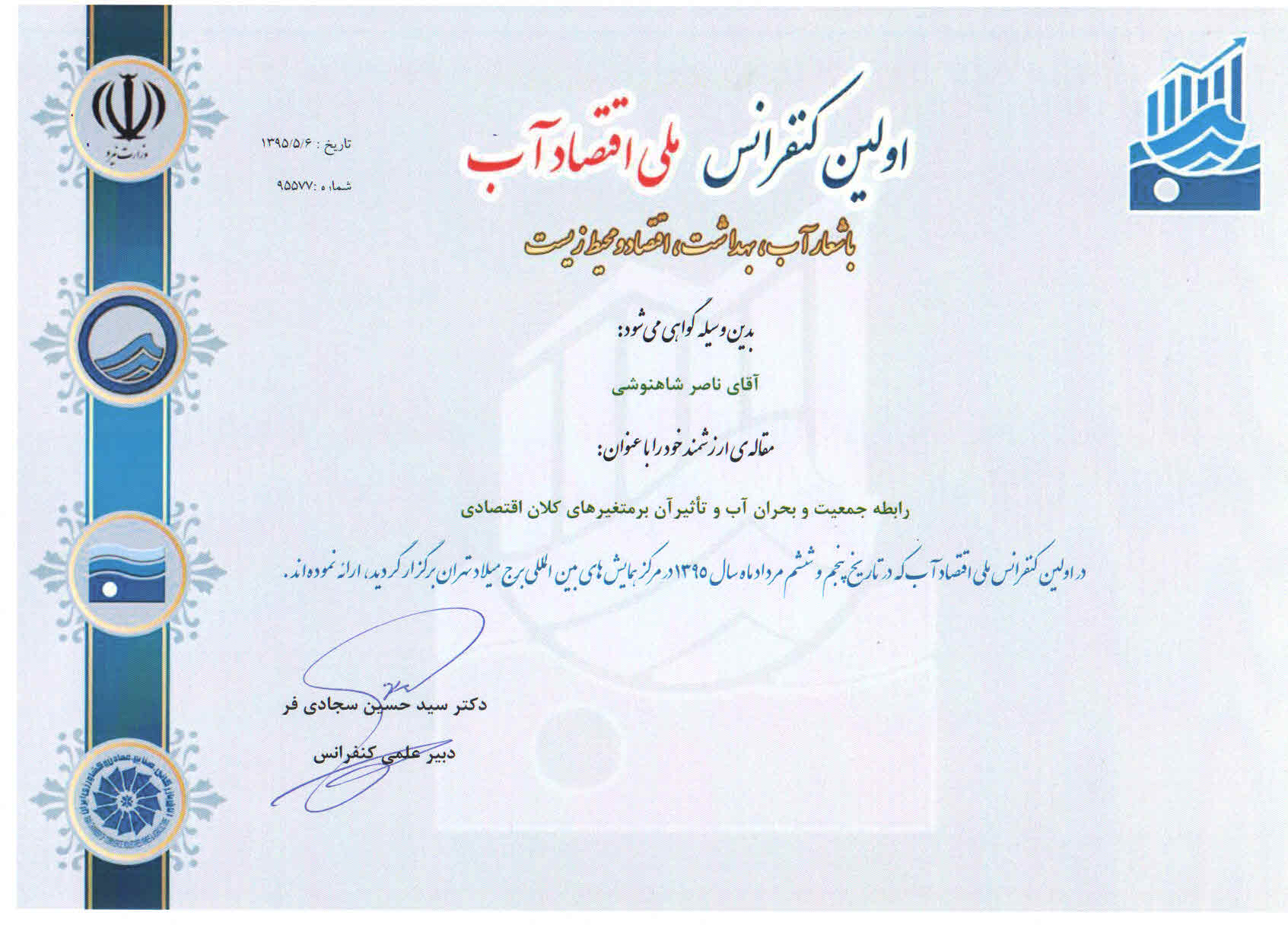 رابطه جمعیت و بحران آب و تاثیر آن بر متغیرهای کلان اقتصادی ناصر شاهنوشی، سمیه نقوی و الهه اعظم رحمتیچکیدهاین مطالعه به بررسی تبعات افزایش جمعیت بر روی کیفیت زندگی، با نگاه ویژه به منابع طبیعی و محیط‌زیست درحال کاهش کشور، پرداخته که تجزیه و تحلیل آن برای دوره 16 ساله (1394-1378) صورت گرفته است. از آنجا که آب یکی از مهمترین عوامل رشد و توسعه کشورها میباشد و افزایش روزافزون جمعیت، رشد صنعت، گسترش شهرنشینی و تغییر سبک زندگی و ضرورت تأمین امنیت غذایی پایدار در کنار کاهش مداوم منابع آب و سوء مدیریت، کمآبی را به بحرانی جدی تبدیل کرده است؛ لذا در مطالعه حاضر با استفاده از شبکه علی بیزین، رابطه بین افزایش جمعیت و بحران منابع آبی کشور تبیین شده و اثرات این بحران بر شاخصها و متغیرهای کلان اقتصادی و تبعات ناشی از آن مورد بررسی قرار گرفته است. نتایج نشان میدهد که با افزایش نرخ رشد جمعیت، بحران آب بیشتر شده و اثرات اقتصادی بحران آب شامل افزایش نرخ تورم، افزایش نرخ بیکاری و کاهش نرخ رشد اقتصادی بوده و اثرات اجتماعی آن نیز شامل کاهش میزان دسترسی به آب سالم و بهداشتی می‌باشد. بنابراین با توجه به اثرات زیست‌محیطی مانند جدی شدن مسئله بحران آب، آلودگی هوا و گرم شدن کره زمین، سیاست‌های جمعیتی در سطح کلان باید به‌گونه‌ای اتخاذ شود که تبعات منفی بر منابع طبیعی و محیط‌زیست کشور به همراه نداشته باشد. واژگان کلیدی: بحران آب، رشد جمعیت، شبکه علی بیزین، متغیرهای کلان اقتصادی.1- مقدمهآب مهمترین عامل ایجاد جوامع بشری و بقای آن، در طول تاریخ بوده است (درخور و همکاران،1392). این عنصر حیاتی، مهم‌ترین عامل حفظ حیات موجودات است. آب برای آبیاری در بخش کشاورزی، مصارف خانگی، صنعتی و تجاری و سرانجام در تولید مواد غذایی بسیار ضروری است (رحیمی،1386). در حال حاضر یک چهارم جمعیت جهان در کشورهایی که کمبود آب دارند، زندگی میکنند و این تعداد ممکن است در دو دهه آینده دو برابر شود. رشد جمعیت، شهرنشینی و توسعه اقتصادی  کمیابی آب را افزایش خواهند داد (راسان و دامانیا،2016). بحران آب از جمله چالشهاي مهم زيست‌محيطي منطقه خاورميانه است. بسياري از کارشناسان نگران آن هستند که استفاده از منابع آب در ايران بدون درنظرگرفتن محدوديت آن در آينده مشکلات جدي را ايجاد کند. در ايجاد و تشديد اين بحران عوامل متعدد انساني، طبيعي، مانند الگوي مصرف آب، نحوه بهره‌برداري از منابع آب، محل مصرف، تکنولوژي مصرف، ميزان بارشهاي جوي، نوسانهاي پديدههایاقليمي موثرند. در حال حاضر به دلایل عمده زیر بحران آب لااقل در کشور جدیتر از همیشه مطرح میباشد:رشد جمعیتمصرف بیرویه و الگوی مصرف غلط در کشاورزی، صنعت و آب شهری.مسائل زیستمحیطی که خود باعث تغییرات جوی و اقلیمی و شرایط آب و هوایی شده است (عبداللهی،1392).از آنجا که کشور ایران با یک سوم متوسط بارش جهانی جزو مناطق خشک جهان محسوب میشود، لازم است تعادل عرضه و تقاضای منابع آبی و نیز توجه به کیفیت آن به عنوان یک رویکرد استراتژیک مد نظر قرار گیرد. بررسی‌ها حاکی از آن است که علی‌رغم 4 برابر شدن جمعیت در طول قرن بیستم سایر فاکتورهای وابسته به مصرف منابع، با نرخ بیشتری رشد داشته‌اند. به عنوان مثال میزان مصرف آب در این دوره 9 برابر و سطح زمینهای زیر کشت آبی 5 برابر افزایش داشته است. همچنین مصرف نامناسب و عملکردهای نابجای بشر در اکوسیستم منجر شد تا نیمی از تالابهای جهان در طول قرن بیستم خشک شود (چشم‌انداز آب جهانی،2002). نکته قابل تأمل دیگر در توزیع منابع آب در جهان، نامتوازن بودن میزان آب در دسترس با جمعیت ساکن در این مناطق است. جدول شماره (1) چگونگی توزیع جمعیت و میزان منابع آب در مناطق مختلف جهان در سال 2012 را نشان میدهد. همان‌گونه که در این جدول مشخص است، تناسب چندانی میان میزان آب در دسترس و جمعیت ساکن در مناطق وجود ندارد. به عنوان مثال امریکای لاتین و کارائیب با برخورداری از  حدود 9 درصد جمعیت جهان از بیش از 37 درصد از منابع آب برخوردارند؛ اما خاورمیانه و شمال افریقا با برخورداری از 9/5 درصد از جمعیت جهان تنها از 6/0 درصد از منابع آب برخوردار می‌باشد.جدول 1- توزیع جمعیت و میزان منابع آب در مناطق مختلف جهان در سال 2012   (مأخذ: شاخصهای توسعه جهانی،2014)با توجه به موارد مذکور جمعیت و مسائل مربوط به آن از جمله مسائل چندبعدی و پیچیده جوامع انسانی است که هم تحت‌تأثیر عوامل اقتصادی، اجتماعی، فرهنگی، سیاسی و بویژه زیست‌محیطی می‌باشد و هم تأثیرگذار بر آن؛ می‌توان گفت که مسائل جمعیتی و تغییر و تحولات مربوط به آن به قدری گسترده و دارای پراکندگی است که تحت‌الشعاع و زیرسیطره یک نظریه یا فرمول خاصی قرار نمی‌گیرد؛ بلکه حرکات جمعیتی خاص در یک جهت ویژه احتمالا در شرایط زمانی و مکانی متفاوت علل مختلف و متنوع و بعضاً متضادی داشته است. دولت‌ها نیز در مقابل این مسئله، سیاست‌های جمعیتی متعدد و متنوعی دارند. برای مثال پدیده باروری یکی از ابعاد مهم جمعیتی است که در بعضی کشورها برای بالا بردن میزان آن، سیاست‌های تشویقی اعمال می‌شود و در جامعه یا کشور دیگری به سبب بالارفتن آن سیاست‌های تنبیهی اعمال می‌شود (بیگدلی و همکاران،1385). از آنجا که در شرایط کنونی جهت‌گیری سیاست‌های ایران به سمت اعمال سیاست‌های تشویقی و افزایش جمعیت است، لذا مقاله حاضر به دنبال بررسی پیامدهای بلندمدت اقتصادی- زیست‌محیطی حاصل از این جهت‌گیری سیاستی، با تأکید ویژه بر محیط‌زیست و منابع آب، می‌باشد. به دلیل این که طی سالیان اخیر رشد جمعیت بطور فزاینده فشار بر منابع زیست‌محیطی مانند آب را بیشتر نموده است، در این پژوهش رابطه بین رشد جمعیت و بحران آب و اثرات اقتصادی حاصل از آن مورد بررسی و کنکاش قرار می‌گیرد. از جمله مطالعات انجام شده در داخل و خارج در زمینه بحران آب می‌توان به مطالعاتی که در ادامه آورده شده، اشاره نمود. یوسفی (1394)، در مطالعهای به بررسی علل بحران آب در ایران پرداخته و مطرح میکند که کمبود آب شامل تنش آب، کم آبی و بحران آب است. مفهوم تنش آب نسبتاً جدید است. تنش آب مشکل دریافتن منابع آب شیرین برای استفاده است، که علت آن تخلیه منابع است. بحران آب وضعیتی است که درآن آب قابل آشامیدن و غیرآلوده در یک منطقه کمتر از تقاضای آن است. جلالی و همکاران (1393)، در مقاله خود مطرح کردند که بحران آب فراتر از اثرات زیستمحیطی، دارای اثرات اجتماعی و اقتصادی گسترده‌ای بر همه بخش‌ها بهخصوص در بخش کشاورزی است. کمبود آب یا به عبارتی بحران آب باعث شوری زمین و از بین رفتن خاک زراعی و کاهش تولید و درآمد شده و فقر را گستردهتر می‌سازد و همچنین سبب مهاجرت کشاورزان از روستاها به شهرها و بهوجود آمدن مشاغل کاذب می‌شود. نقی‌پور و همکاران (1393)، در پژوهش خود به این نتیجه رسیدند که اقليم از اصليترين و مهمترین عوامل اثرگذار بر ويژگي‌هاي اکوسيستم محسوب مي‌گردد، بدين علت تغييرات هرچند ناچيز آن اجزاي مختلف اکوسيستم را متأثر مي‌سازد. تغيير اقليم ناشي از افزايش گازهاي گلخانه‌اي در اثر فعاليت‌هاي انسان و صنعتي شدن کشورهاست که منجر به افزايش دماي کره زمين و افزايش بلاياي طبيعي مانند خشکسالي می‌شود. با توجه به آنكه قابليت دسترس‌پذيري آب يكي از منابعي است كه در معرض خطرات ناشي از تغييرات اقليم قرار دارد، بررسي تغييرات آن مي‌تواند راهگشاي معضلاتي چون خشكسالي، سيلاب‌هاي ناگهاني، جابجايي‌هاي جمعيت انساني، نوسانات قيمت محصولات غذايي و غيره باشد. خوارزمی و همکاران (1390)، در پژوهش خود ضمن اشاره به مفهوم توسعه پایدار، بیلان آب و سرانه موجودي آب در جهان و ایران، به بررسی شاخص‌هاي توسعه پایدار از منظر بحران آب پرداخته شده و در انتها راهکارهایی براي مدیریت منابع آب و مبارزه با بحران آب مبتنی بر نگاه ویژه به مدیریت عرضه و تقاضا، بهبود الگوي مصرف آب، بهرهگیری از ابداعات و ابتکارات جدید و ترویج فرهنگ استفاده صحیح از آب ارائه شده است. سجادی (1388)، در مقاله خود با عنوان بحران آب و تأثير آن بر روابط ايران با كشورهاي همجوار پس از انقلاب اسلامي مطرح کردند که در دنياي كنوني يكي از مهمترين عوامل چالش و درگيري بين كشورها، محيط‌زيست و مسائل مربوط به آن است. راسون و دامانیا (2016)، در مقالهای با استفاده از مدل تعادل عمومی و سناریوهای تغییر اقلیم، مناطقی را که بخاطر کمبود آب از نظر رشد اقتصاد محدود شدهاند را شناسایی کرده و اثرات اقتصاد کلان کمبود آب را مورد بررسی قرار دادند. نتایج نشان داد که کمبود آب برای رشد و توسعه در برخی مناطق محدودکننده بوده و عنوان کردند که مدیریت منابع آب برای برخی از اثرات نامطلوب آب اثرگذار میباشد. راسون و سارتوری (2014،2015) در مطالعات خود، از مدل تعادل عمومی جهت تحلیل پیامدهای کمبود آب تحمیل شده توسط تغییرات اقلیم در مدیترانه با تمرکز بر اثرات در صنعت جهانگردی و کشاورزی استفاده کردند. نتایج نشان داد که با افزایش درآمد گردشگری درآمد ملی افزایش یافته و در ساختار تولید نیز تغییر ایجاد می‌شود. در اغلب کشورها، کاهش در کشاورزی مستلزم تقاضای کمتر برای آب  است که متقابلاً بر تقاضای اضافی آب گردشگری تأثیر می‌گذارد. بهرهوری پایینتر در بخش کشاورزی، توسط کاهش آب در دسترس تحمیل میشود، همچنین پیامدهای منفی در زمینه درآمد واقعی و رفاه ایجاد میشود، اما شدت اتلاف بستگی به سهم بخش کشاورزی در اقتصاد و همچنین شدت مقررات زیستمحیطی دارد.2- مبانی نظریرابطه بلندمدت بین رشد جمعیت و کیفیت زندگی یک منبع بحث برانگیز در بین اقتصاددانان بوده است و به لحاظ تاریخی حمایت از نرخ‌های بالای رشد جمعیت نگرانی در مورد کیفیت و استانداردهای زندگی را تحت‌الشعاع قرار داده است. بحث بر سر رشد جمعیت و اهمیت آن برای رفاه انسان، در ابتدا به صورت جدی توسط مالتوس مطرح شد (تامپسون، 1944). از نظر مالتوس، رشد جمعیت و تمرکز سرمایه از طریق قانون بادهی نزولی، رشد اقتصادی را مختل خواهد کرد. او ادعا کرد که جمعیت انسانی به صورت تصاعد هندسی رشد میکند، درحالیکه تولید موادغذایی به صورت تصاعد حسابی رشد مینماید؛ بنابراین پس از مدت کوتاهی رشد تولید از رشد جمعیت عقب میماند و تعداد زیادی از جمعیت فقیر خواهند شد. مالتوس جمعیت را به عنوان عامل تأثیرپذیر از تولید غذا میداند.  لذا با رشد جمعیت بهعنوان یک عامل درونزا برخورد میکند. مالتوس سه اثر منفی را برای افزایش جمعیت مطرح می‌کند:1-  گسترش فقر از نظر کمی و کیفی2- محدودیت منابع طبیعی و تخریب محیط زیست3- عدم بهبود در کیفیت محیط زندگیطرفداران مالتوس بر این باورند که برای از بین بردن فقر باید سطح باروری پایین بیاید و آنان مهار جمعیت را راهی برای فرار از این مشکل و مسئله اجتماعی قلمداد می‌کردند (چارل،1983). همچنین لازم به ذکراست که مارشال (1930) نیز به تقلید از مالتوس موافق جلوگیری از رشد جمعیت بود. وی باور داشت جهت دستیابی به رشد اقتصادی و ترقی، بایستی از طریق قانون، رشد جمعیت را به تأخیر انداخت (ارلیکو لیو،1999).از جمله شواهد تجربی موجود در جهان در رابطه با نظریه مالتوس می‌توان به بررسی اقتصادی بانک توسعه آسیایی بر روی دو کشور پرجمعیت جهان چین و هند اشاره نمود که این بررسی حاکی از آن است که اگرچه این دو کشور (به ویژه چین) نرخ‌های رشد اقتصادی بالایی را در سال‌های اخیر تجربه کرده‌اند و این رشد فوق‌العاده سود زیادی برای ساکنان این دو کشور به ارمغان آورده، اما آنها را در دام جمعیت مالتوس گرفتار نموده است؛ (لوزیا،2007). براساس این گستره تاریخی مشاهده می‌شود که رشد جمعیت و رفاه انسان ارتباط نزدیکی دارند (تامپسون،1944). با ردیابی تاریخچه اخیر تئوری و پژوهش بر روی رابطه بین جمعیت‌شناسی و اقتصاد به این نتیجه می‌توان دست یافت که کاهش باروری و کاهش نسبت‌های وابستگی جمعیت، فرصتی برای توسعه اقتصادی و کاهش فقر فراهم می‌کند (سینکوتا و انگلمن، 1997؛ بیردسال و همکاران، 2001؛ مورگان، 2003؛ پراساد، 2003؛ بیگدلی و همکاران، 2006؛ سیندینگ، 2009؛ افضل، 2009؛ روی و داس،2011). البته در کنار نظریه مطرح شده مالتوس، عده‌ای معتقدند که رشد جمعیت منجر به افزایش رشد اقتصادی می‌شود که در این رابطه می‌توان به مطالعات جوهانسون (1994)، لوزیا، (2007) و علی و همکاران (2013) اشاره نمود. اما از آنجا که تأثیر رشد جمعیت بر توسعه انسان ابعاد مختلفی دارد، نمی‌توان با اطمینان اظهار داشت که تعداد جمعیت بیشتر منجر به توسعه اقتصادی بیشتر می‌شود و این نیاز به ایده‌های نوآورانه، اجرای فناوری و سیاست‌ها و یک بیان اقتصادی دارد که دستیابی به آن آسان نیست.از نیمه دوم قرن بیستم تغییرات عمیقی در رشد جمعیت جهان، ساختار و توزیع آن و به تبع آن فشار بر منابع طبیعی و محیط‌زیست ایجاد شده است. این تغییرات دربردارنده بحران بزرگی است که نشان‌دهنده پیچیدگی واقعیت‌های فرهنگی- اجتماعی و اهمیت تعامل بین جمعیت، محیط‌زیست طبیعی، توسعه فعالیت‌های اقتصادی و توزیع کالاها و خدمات می‌باشد. باتوجه به اهمیت رابطه رشد جمعیت و منابع طبیعی بهطور خلاصه، به سير تكاملي موضوع جمعيت، محيط‌زيست و منابع در قرن بيستم اشاره میشود. در طول قرن بيستم تلاش شد تا به صورت كمي و آماري به فهم تأثيرات جمعيت بر محيط‌زيست پرداخته شود. بحث‌ها و اقدامات سازمان ملل در اين حوزه از زمان تأسيس سازمان ملل شروع شد. در اين راستا چهار موج عمده را مي‌توان از يكديگر تفكيك كرد: موج اوّل در اواخر دهه‌ 1940 و 1950 علايق جمعيت‌شناختي صرفاً روي آثار منفي رشد جمعيت بر منابع طبيعي غيرقابل بازيافت و توليد مواد غذايي متمركز بود و عملاً به عوارض جانبي زيست‌محيطي توجهي صورت نمي‌گرفت. در طول اين دوره به‌منظور بررسي و آزمون تأثير رشد جمعيت در ارتباط با زمين‌هاي قابل كشت، توليد مواد غذايي، ظرفيت حمل، منابع معدني، انرژي و سرمايه مطالعات بسياري صورت گرفت.  موج دوّم  در دوّمين موج علايق زيست‌محيطي در طول دهه‌هاي 1960 و 1970 ميلادي، بيشتر مطالعات روي موضوعاتي چون آلودگي آب و هوا، دفع زباله‌ها و ضايعات، حشره‌كش‌ها و ضايعات راديو اكتيو متمركز بود. اين دوره، به‌ويژه در مغرب زمين، اوج علاقه به آثار و پيامدهاي رشد سريع جمعيت بود. موج سوّم طي سال‌هاي 1980 تا 1990 ميلادي ابعاد جديدي به موضوع جمعيت و محيط زيست افزوده شد. در موج سوم مسايلي چون سوراخ شدن لايه اوزون، گرم شدن دماي كره زمين و اهميت منابع غيرقابل بازيافت در سطح جهاني مورد توجه قرار گرفت.  موج چهارم در موج چهارم كه سال‌هاي آخر قرن بيستم را شامل مي‌شود، موضوعات ديگري چون مسايل مرتبط با تنوع زيستي، جنگل‌زدايي، مهاجرت، بيماري‌هاي جديد و ظهور مجدد آنها در سطح جهاني بيشتر مورد توجه قرار گرفت (چشم انداز آب جهانی،2002).3- تصویری از وضعیت موجود ارائه تصویری از وضعیت موجود ایران به لحاظ شاخص‌های جمعیتی، زیست‌محیطی و منابع آبی بر طبق آخرین آمار بانک جهانی می‌تواند درک مناسب‌تری از اثرات رشد جمعیت بر شاخص‌های اقتصادی را به وجود آورد. جدول (2) خلاصه‌ای از آخرین آمار وضعیت شاخص‌های جمعیت ایران را نشان می‌دهد.جدول2- شاخص‌های مهم جمعیتی ایران در سال 2014                                 (مأخذ: بانک جهانی)براساس آخرین آمار ارائه شده توسط بانک جهانی و نیز گزارش ملل متحد، ایران هفدهمین کشور پرجمعیت جهان به شمار می‌رود. طبق جدول 3، جمعیت ایران در سال 1950 از حدود 17 میلیون نفر به 79 میلیون نفر در سال 2015 افزایش یافته است. به بیان دیگر در فاصله 65 سال جمعیت کشور 4.6 برابر شده است. در حالیکه جمعیت جهان در همین فاصله زمانی 2.9 برابر شده است. بنابراین سرعت رشد جمعیت ایران در دوره زمانی 2015-1950، بیش از سرعت رشد جمعیت جهان بوده است.جدول 3- مقایسه میزان افزایش جمعیت ایران و جهان در 65 سال گذشته                         (مأخذ: گزارش ملل متحد،2015)در حالیکه در دوره (1385-1375) سیستان و بلوچستان بیشترین درصد،40/3، رشد جمعیت را به خود اختصاص داده است. در دوره (1375-1365) استان خوزستان با متوسط رشد سالانه جمعیت 40/3 ، بالاترین درصد رشد جمیعت در کل کشور را از آن خود کرده است. در دو دوره 1385-1375 و 1395-1385، اردبیل کمترین درصد رشد سالانه جمعیت را دارا بوده است (جدول 4). جدول4- مقایسه درصد متوسط رشد سالانه جمعیت به تفکیک استان در دوره‌های مختلف            (مأخذ: مرکز آمار ایران)3-1- مقایسه شاخص‌های جمعیت ایران و سایر نقاط جهانبراساس جدول (5)، نرخ رشد جمعیت در ایران در طی پنج سال اخیر (از حدود 2010 به بعد) از نرخ رشد جمعیت جهان پیشی گرفته است و براساس آخرین آمار ارائه شده برای سال 2014، حدود 0.11 بیشتر از نرخ رشد جمعیت جهان بوده است. جدول 5- نرخ رشد جمعیت ایران و جهان                                                  (مأخذ: بانک جهانی)در مورد نرخ باروری این اجماع کلی وجود دارد که در سال‌های اخیر باروری تقریباً در تمام نقاط جهان کاهش یافته است. در افریقا که دارای بالاترین سطح باروری است، نرخ باروری از 4.9 بچه (برای هر زن) در 2005-2010 به 4.7 بچه (برای هر زن) در 2010-2015 کاهش یافته است. نرخ باروری همچنین در آسیا و اقیانوسیه در همان مدت مشابه از 2.3 به 2.2 در آسیا و از 2.5 به 2.4 در اقیانوسیه کاهش یافته است. کاهش‌های اخیر باروری در امریکای لاتین و کارائیب (از 2.3 به 2.15) و امریکای شمالی (از 2 به 1.86) کمی بیشتر بوده است. اروپا تنها منطقه در جهان است که استثنا بوده و نرخ باروری کل اروپا از 1.55 در 2005-2010 به 1.6 در 2010-2015 افزایش داشته است. براساس روند کاهشی مشاهده شده در جهان، نرخ باروری ایران برای همین مدت مشابه از 1.80 به 1.74 رسیده است. روند کاهشی نرخ باروری برای کشورهای همسایه ایران نیز صدق می‌کند. همچنین در بین کشورهای مسلمان دارای بیش از 70 درصد جمعیت مسلمان نیز آهنگ نرخ باروری روند کاهشی دارد. 3-2- مقایسه شاخص‌های جمعیت ایران و سایر کشورهای مسلمان مقایسه آخرین آمار ارائه شده نرخ رشد جمعیت ایران و سایر کشورهای مسلمان توسط بانک جهانی، حاکی از آن است که ایران در بین کشورهای با بیش از 70 درصد جمعیت مسلمان رتبه 17 ام با نرخ رشد جمعیت 1.28 را به خود اختصاص داده است که این میزان نرخ رشد جمعیت نشان می‌دهد که در مقایسه با کشورهای مسلمانی نظیر اندونزی و ترکیه این نرخ رشد نگران‌کننده نیست (جدول 6).جدول 6- مقایسه نرخ باروری و نرخ رشد جمعیت در  کشورهای مسلمان و همسایه در سال 2014                                         (مأخذ: بانک جهانی)3-3- مقایسه شاخص‌های جمعیت ایران و کشورهای همسایه آن در بین کشورهای همسایه ایران، پاکستان به عنوان پرجمعیت‌ترین کشور محسوب می‌شود و پس از آن ایران قرار دارد که از سال 1988 به بعد جمعیت ایران از ترکیه پیشی گرفته و به عنوان دومین کشور پرجمعیت در بین کشورهای همسایه محسوب می‌شود. بنابراین بر طبق جدیدترین آمار ارائه شده مربوط به سال 2014، ایران به لحاظ تعداد جمعیت رتبه دوم را در بین کشورهای همسایه با تعداد 78143644 نفر به خود اختصاص داده است. بر طبق جدول (6)، ایران به لحاظ نرخ رشد جمعیت رتبه هشتم را در بین کشورهای همسایه خود داراست و کشورهای ترکمنستان، آذربایجان، ترکیه، بحرین و امارات متحده عربی دارای نرخ رشد جمعیت کمتر از ایران می‌باشند.3-4- مقایسه ظرفیت زیستی و ردپای اکولوژیک ایران و جهانبا توجه به تصویر ارائه شده از جمعیت ایران و مقایسه آن با جهان، باید اذعان داشت که تا به امروز رسیدن به جمعیت فعلی کشور که به نظر نمی‌رسد با مقایسات انجام شده جای نگرانی برای آن وجود داشته باشد،  به قیمت تخریب منابع پایه کشور و بسیاری مسائل زیست‌محیطی تمام شده که از جمله اثرات زیست‌محیطی مسائلی همچون افزایش سطح گازهای گلخانه‌ای، به همراه کاهش ظرفیت زیستی برای پاسخگویی به نیازهای جمعیت ایران است. گاز دی اکسید کربن به عنوان عاملی مهم و موثر در گرمایش جهانی و تغییر اقلیم مسئول 60 درصد گرم شدن جهان یا اثر گلخانه‌ای شناخته شده است. مهمترین منبع انتشار این گاز سوخت‌های فسیلی چون بنزین، نفت و گازوئیل است که برای تولید انرژی، بخصوص در مناطق شهری بکار گرفته می‌شود و مصرف بیش از ظرفیت محیط این سوخت‌ها به بروز مشکلات زیست‌محیطی بی‌شماری منجر شده است (تیموری وهمکاران،1393). نمودار (2) وضعیت میزان انتشار این گاز را در ایران و جهان نشان می‌دهد که براساس آن از سال 1993 به بعد میزان انتشار دی‌اکسید کربن در ایران با نرخ تصاعدی نسبت به جهان پیشی گرفته است.نمودار 2- مقایسه میزان انتشار دی‌اکسید کربن سرانه (برحسب متریک تن) در ایران و جهانبراساس آخرین آمار ارائه شده برای سال 2014 توسط بانک جهانی، ایران با تولید 410 میلیون تن گاز گلخانه‌ای چهاردهمین کشور عمده تولید گازهای گلخانه‌ای محسوب می‌شود (جدول7).جدول 7- فهرست عمده کشورهای جهان بر پایه تولید گازهای گلخانه ای در سال 2014                                           (مأخذ: بانک جهانی)علاوه بر موارد مذکور، براساس اطلاعات منتشر شده توسط جامعه جهانی ردپای اکولوژیک، میانگین ردپای اکولوژیک هر ایرانی 2.68 هکتار، درحالی که ظرفیت زیستی ایران برای هر نفر 0.81 هکتار بوده است. به عبارتی ردپای اکولوژیک هر ایرانی 1.87 هکتار بزرگتر از ظرفیت زیستی است (ایوینگ و همکاران،2010). مقایسه سرانه ردپای اکولوژیک ایران و جهان حاکی از آن است که با توجه به آمارهای موجود، سرانه رد پای اکولوژیک ایران تقریباً برابر با متوسط رد پای اکولوژیک جهان است. اما در مقایسه با قاره آسیا با سرانه رد پای 8/1، ایران رد پای بسیار بزرگ‌تری نسبت به کشورهای قاره آسیا دارد. همچنین سرانه ظرفیت زیستی ایران تقریباً برابر با آسیا و کمتر از نصف سرانه زیستی جهان است.همچنین همانطور که در نمودار 4 مشاهده می‌شود، ایران بالاترین سرانه ظرفیت زیستی در زمین کشاورزی با 5/0 هکتار و پایین ترین سرانه ظرفیت زیستی در پهنه آبی با 06/0 هکتار را دارا است. همچنین بزرگ‌ترین سرانه رد پای اکولوژیک مربوط به رد پای کربن  1/7 هکتار و پایین ترین رد پا مربوط به جنگل با 05/0 هکتار می‌باشد. با مقایسه ردپا و ظرفیت زیستی به تفکیک پهنه‌های زمین، می‌توان به این نتیجه رسید که تنها در پهنه جنگل ظرفیت زیستی ایران بالاتر از رد پای اکولوژیک است. به این معنی که در پهنه جنگل مردم ایران از تمام ظرفیت زیستی استفاده نکرده‌اند و در این بخش پایداری اکولوژیک وجود دارد. در زمین ساخته شده نیز ظرفیت زیستی و رد پای اکولوژیک با هم برابرند که نشان می‌دهد، مصرف در این بخش تا به امروز از ظرفیت زیستی فراتر نرفته است. در پهنه‌های دیگر زمین رد پای اکولوژیک بالاتر از ظرفیت زیستی است، که نشان‌دهنده ناپایداری در این پهنه‌ها می‌باشد.با مقایسه سرانه ظرفیت زیستی و سرانه رد پای ایران می‌توان نتیجه گرفت رد پای اکولوژیک ایران بسیار بزرگ‌تر از سرانه زیستی‌اش می‌باشد. این امر نشان‌دهنده مصرف بیش از حد از منابع و وابستگی به منابع دیگر مناطق جهان برای تأمین نیازهای اکولوژیک ساکنان است. همچنین بر اساس منطق روش رد پای اکولوژیک و نتایج به دست آمده می‌توان گفت که وضعیت اکولوژیک ایران دارای ناپایداری است. البته در سطح ملی و منطقه‌ای می‌توان ناپایداری اکولوژیک و کمبود ظرفیت زیستی را با مصادره منابع از مناطق پشتیبان جبران کرد. اما در سطح جهانی از آنجا که منابع سیاره محدود و مشخص است، نمی‌توان بیش از ظرفیت زیستی زمین مصرف کرد، و در صورت فشار بیش از حد بر منابع، امکان تجدید منابع از بین می‌رود و از آنجا که حیات انسان به منابع زیستی کره زمین وابسته است، زندگی و محیط زیست انسان در معرض خطر جدی قرار می‌گیرد.3-5- وضعیت موجود منابع آب ایرانبراي سنجش ميزان بحران آب از شاخص‌ها و مدلهاي متعددي استفاده مي‌شود كه سه شاخص فالكن مارك، شاخص سازمان ملل، شاخص مؤسسه بین‌المللي مديريت آب (مهرزاد و خالدي، 1382)از معتبرترين آنها بهشمار میآیند.فالکن مارک، دانشمند سوئدی، از میزان سرانه آب تجدیدپذیر سالانه برای نشان دادن وضعیت بحران آب در کشورها استفاده می‌کند. فالکن مارک معتقد است که اگر در یک کشوری مقدار سرانه آب تجدیدپذیر سالانه بیش از۱۷۰۰ مترمکعب باشد در آن صورت آن کشور از نظر آب هیچگونه مشکلی ندارد. وی همچنین معتقد است که کشورهایی که سرانه منابع آب تجدید پذیر بین ۱۰۰۰ تا ۱۷۰۰۰ مترمکعب دارند، جزو کشورهای با تنش آبی محسوب میشوند. اما اگر در کشوری که میزان سرانه آب تجدید‌پذیر کمتر از ۱۰۰۰ مترمکعب در سال باشد در آن صورت مردم آن کشور با کمبود آب مواجه خواهند شد و اگر سرانه آب کمتر از 500 مترمکعب در سال باشد، فشار بسیار شدیدی به آن کشور تحمیل میشود. با توجه به جمعیت 75 میلیونی ایران، در حال حاضر سرانه آب تجدیدپذیر ایران از مرز 1700 مترمکعب عبور کرده و کشور ما وارد دوره تنش آبی شده است (فالکن مارک وویستراند،1992).ایران به دلیل کمبود ریزشهای جوي و نامناسب بودن پراکنش زمانی و مکانی، در زمره کشورهاي خشک و نیمه خشک جهان قرار دارد و از طرف دیگر، به دلیل رشد جمعیت، گسترش شهرنشینی و توسعه بخشهاي اقتصادي روز به روز با افزایش تقاضاي آب مواجه میباشد (ریاحی،1381). بر اساس مطالعات سازمان بینالمللی مدیریت آب، ایران در بین 116 کشور از نظر بحران آبی، در رده 14 قرار دارد که این خود نشان‌دهنده وضعیت نامناسب آب ایران است.سرانه منابع آب كشور درحال حاضر حدود1700 مترمكعب براي هرنفر میباشند. مقادير آن از 5555 درسال1342 تا1700 درسال1390 تغيير كرده است. اين موضوع نشان مي‌دهد كه اگرچه كشور درحال وارد شدن به محدوده تنش آبي است اما در حال حاضر در بعضي از آستانهها ميزان سرانه حتي كمتر از500 مترمكعب براي هرنفر است كه اين نشان‌دهنده كمبود شديد منابع آبي در اين استانها است.جدول 8- میزان سرانه منابع آب تجدید شونده کشور          (مأخذ: بسته پیشنهادی مدیریت منابع آب، برنامه پنجم توسعه، وزارت نیرو، 1390)ایران با متوسط نزولات جوی 260 میلیمتر در سال، از کشورهای خشک جهان و دارای منابع آب محدود است. توزیع مکانی بسیار ناهمگن همین مقدار کم نیز همواره معضلات بسیاری به همراه داشته است. به طوری که فقط یک درصد از مساحت ایران بارشی بیش از 1000 میلیمتر دارد؛ در حالیکه 28 درصد از سطح کشور، بارش سالیانه کمتر از 100 میلیمتر دارد (کریمی و همکاران،1390).طبق آمار ارائه شده تغییرات سطح آبهای زیرزمینی در طول پنج دهه گذشته بهطور متوسط سالانه 28/0 متر کاهش یافته و حجم آب در مخازن زیرزمینی به طور متوسط سالانه حدود 2231 میلیون مترمکعب کاهش یافته است.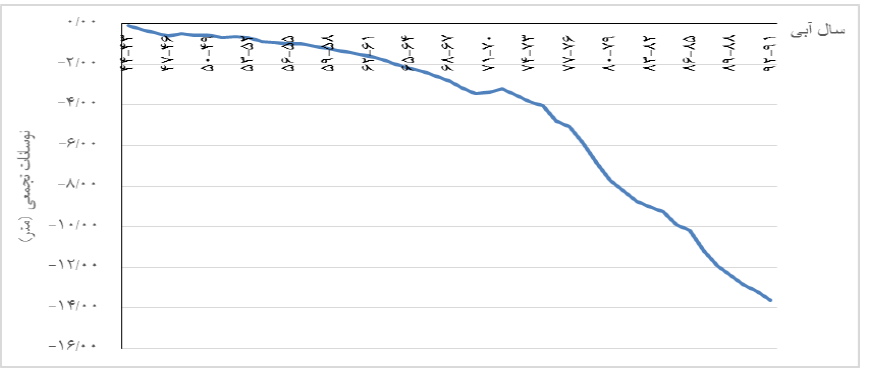 نمودار5- نوسانات سطح آب زیرزمینی از سال آبی 44-43 الی 92-91 در ایران (مأخذ: شرکت مدیریت منابع آب کشور،1393).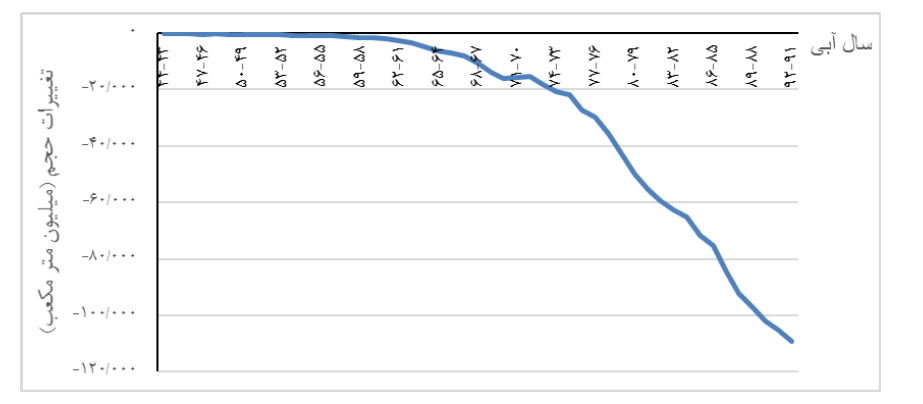  نمودار6- کاهش حجم مخزن آبخوانهای زیرزمینی از سال آبی 44-43 الی 92-91 (مأخذ: شرکت مدیریت منابع آب کشور،1393).به مقدار حجم آب قابل تجدید به ازای هرنفر در سال، سرانه آب میگویند. با توجه به جمعیت حدود 6 میلیارد نفري کره زمین سرانه سالیانه آب هرنفر حدود 6500 مترمکعب است ولی این سرانه به طور یکنواخت در سطح دنیا توزیع نشده است، به طوري که در برخی مناطق همانند کانادا بالغ بر چندین هزار مترمکعب در سال و در بعضی نقاط همچون کویت این سرانه به رقم صفر می‎رسد. جدول (9) سرانه آب برخی کشورهاي پرآب وکم آب دنیا را نشان میدهد (سازمان خواروبار کشاورزی).جدول9- سرانه آب برخی کشورهای پرآب و کم آب در جهانبا توجه به رشد جمعیت در ایران در سالهاي اخیر، این رقم از 5500 مترمکعب در سال 1340 به رقم 2100 مترمکعب در سال 1355 و سپس 1750 مترمکعب درسال 1380 و رقم 1500مترمکعب در سال 1386رسیده است و پیشبینی میشود این رقم در سال 1400به کمتر از 1200 مترمکعب به ازای هرنفر برسد.نمودار9- سرانه آب در ایران طی سالهای مختلف (مترمکعب)بررسی بحران آب از دیدگاه سه بُعد اقتصادی، اجتماعی و زیستمحیطی توسعه پایدار حائز اهمیت است. از بُعد زیست‌محیطی، گرم شدن کره زمین در اثر پدیده اثر گلخانهای باعث تغییر الگوی بارش و خشکسالیها که باعث کاهش منابع آب تجدیدپذیر می‌شوند و همچنین منجر به تنش حرارتی و افزایش بیماریها میشود. همچنین خشکسالی از مهمترین مسائل زیستمحیطی بحران آب میباشد که منجر به آسیبدیدگی بخش کشاورزی به علت وابستگی شدید آن به منابع آبی میگردد. از بُعد اجتماعی، کمبود آب مستقیماً سلامت کشورهای در حال توسعه را تحت تأثیر قرار میدهد. بنا به گزارش بهداشت جهانی سالیانه 7 میلیون نفر بر اثر عدم دسترسی به آب بهداشتی و بیماریهای مرتبط با آب میمیرند. از بُعد اقتصادی، بحران آب مستقیماً بر تجارت، کسب و کار و رشد وتوسعه اقتصادی کشورها تأثیر میگذارد.جدول10- آمار عدم دسترسی به منابع آب سالم در جهان                                (مأخذ: آمار عدم دسترسی به منابع آب سالم در جهان (Water.org,2014))همانطور که مشخص است در سال 2014، قاره آفریقا کمترین سطح دسترسی به آب سالم را داشته است، این در حالی است که کشورهای توسعه یافته دارای بالاترین دسترسی به آب سالم هستند. همچنین به طور متوسط 769 میلیون نفر در جهان به آب سالم دسترسی ندارند.4- مواد و روشهابنابرآنچه ذکر شد با توجه به اهمیت بحران آب در ایران و از طرفی اهمیت اثرات اقتصادی بحران آب در ایران در مطالعه حاضر سعی شده است با استفاده از شبکه علی بیزین تأثیر افزایش جمعیت بر بحران آب و سپس تأثیر بحران آب بر متغیرهای مهم  کلان اقتصادی شامل رشد اقتصادی و رشد بخشهای مختلف اقتصاد (کشاورزی، صنعت و خدمات)، نرخ تورم، نرخ بیکاری، و همچنین اثرات اجتماعی بحران آب با توجه به شاخص عدم دسترسی به آب سالم پرداخته شود.تا به امروز پژوهش‌های متعددی در راستای بررسی اثرات رشد جمعیت بر کیفیت واستانداردهای زندگی صورت گرفته است که براساس مطالعات عمده انجام شده، اثرات جمعیت بر متغیرهای مختلف اجتماعی، اقتصادی و زیست‌محیطی را می‌توان در قالب جدول (11) خلاصه نمود:جدول11- اثرات جمعیت بر روی برخی از فاکتورهای کیفیت و استانداردهای زندگی    (مأخذ: یافته‌های پژوهش)لازم به ذکر است در کلیه این مطالعات، جمعیت به عنوان عامل تشدید این اثرات معرفی شده است. در این پژوهش با بهره‌گیری از این مطالعات، سعی شده با تأکید ویژه بر منابع آبی به عنوان نماینده‌ای از محیط‌زیست، از شبکه بیزین برای ساخت سه سناریوی افزایش رشد جمعیت، افزایش انتشار گازهای گلخانهای و افزایش مصرف آب در بخش کشاورزی استفاده نموده تا ارتباط بین رشد جمعیت و بحران آب و تأثیر آن بر متغیرهای کلان اقتصادی شناسایی شود. نقشه علی بیزین ترکیبی از نقشه علی و شبکه بیزین است که نقشه علی، نمایش نموداری دانش و شناخت متخصص از موضوع مورد بحث است و شبکه بیزین نمایش شبکهای دانش متخصص بر پایه نظریه احتمال میباشد. شبکه بیزینی که درآن  روابط وابسته علی باشد، شبکه عقاید علی یا شبکه احتمالات علی یا نقشه علی بیزین نامیده میشود. به دلیل اینکه چارچوب شبکه بیزین بر اساس احتمال طراحی شده است، لذا نقشه علی بیزین میتواند برای ناطمینانی‌های همراه با متغیرها در نقشه استفاده شود. به دلیل ترکیب روش نقشه علی و شبکه بیزین مدل نقشه علی بیزین قابلیت نقشههای علی را به صورتهای گوناگون افزایش میدهد و میتواند با استفاده از خاصیت تعمیم (انتشار) شبکه بیزین وقتی اطلاعات بیشتری از متغیرهای دیگر به دست میآید درباره متغیرهای مورد نظر تحلیل های دقیق‌تری داشت (نادکارنی و شتوی،2001).4-1- نقشه علينقشههاي علي را ميتوان بر اساس تئوري طراحي کرد. اين روش مباحث را توصيفيتر از مدلهاي ديگر مثل رگرسيون يا معادلات ساختاري نشان ميدهد. ديگر اينکه اين روش، داراي توانايي استنباط است که بر مبناي تئوريهاي اثبات شده پيشين بدست آمده و در تحليل تصميمگيريها اهميت ويژه دارد، زيرا باعث ميشود که فرد بتواند از طريق استنباطها پيشبيني کند. (نادکارني و شنوي, 2001).استنباط متغيرها در نقشههای علي پيچيده به سادگي امکان‌پذير نيست، چون اولاً نقشههاي علي متغيرها نقشه در سطح يکساني از اطمينان هستند، در حاليکه شناسايي سطح نااطميناني در مرحله استنباط مهم است. ثانیاً نقشههاي علي نمايش ايستايي از متغيرها هستند. بنابراين در دنياي واقعي نياز به رويکرد پويا است تا بتوان چگونگي تغيير متغيرها را در طي زمان و با توجه به نوسانات ديگر متغيرها نمايش داد. با استفاده از نمودار جهتدار در اين مدل که اهرم محاسبات مي‌باشد، جهت کارآمد ساختن و هدايت شبکه، جهت تعيين الگوي پيچيده ميان مجموعه عناصر استفاده مي‌شود. به عبارت ديگر به شناسايي ساختار درون يک سيستم از عناصر تشکيل دهنده آن توسط يک ماتريس بيان مي‌شود. بنابراين نتايج حاصل از مدلسازي نقشه براي بيان يک رابطه خاص ميان هر جفت از عناصر در بين مجموعه عناصر شبکه مي‌باشد (پورتر، 1980).مراحل ساخت نقشه علی شامل 3 مرحله است (نادکارني و شنوي، 2001): مرحله اول شامل انتخاب رویکرد نقشهریزی علی، مرحله دوم شامل تعیین متغیرها و مرحله سوم شامل، طرح نقشه علی میباشد.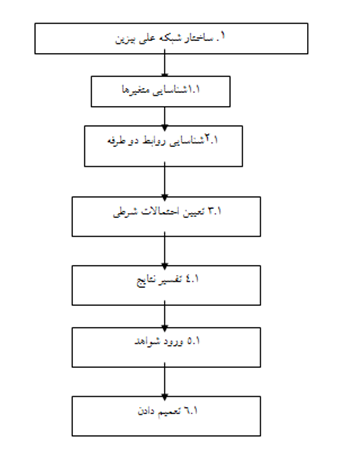 در این بخش از متغیرهای معرفی شده در مطالعات داخلی و خارجی که با ساختار اقتصادی ایران نیز مطابقت دارند، به منظور ساخت نقشه علی بیزین استفاده شده است. متغیرهای مورد استفاده جهت تهیه نقشه علی بیزین و بررسی اثرات اقتصادی بحران آب در ایران شامل موارد ذیل میباشند:1. متغیر نرخ تورم که تابعی است از نقدینگی، نرخ رشد اقتصادی و نرخ رشد بخشهای مختلف اقتصادی و بحران آب.متغیرهای مورد استفاده از مطالعات مختلف شامل مطالعات قبادی و کمیجانی (1389)، حاجی رحیمی و ترکمانی(1382)، و همچنین بر اساس نظر کارشناسان و مطابق با شرایط اقتصاد ایران درنظرگرفته شدهاند.(1)2. انتشار گازهای گلخانه ای که تابعی است از نرخ رشد اقتصادی و نرخ رشد بخشهای کشاورزی، صنعت و خدمات و نرخ رشد جمعیت.متغیرهای مورد استفاده از مطالعه ترابی و همکاران(1391)، و  حیدری و فلاح (1392) ، همچنین بر اساس نظر کارشناسان و مطابق با شرایط اقتصاد ایران درنظرگرفته شدهاند.                                           (2)                              3. شاخص توسعه انسانی که تابعی است از انتشار گازهای گلخانهای و رشد اقتصادی  و رشد بخشهای مختلف اقتصادی و بحران آب می باشد . متغیرهای مورد استفاده از مطالعات مختلف شامل مطالعه خوشنویس و پژویان (1391) و همچنین بر اساس نظر کارشناسان و مطابق با شرایط اقتصاد ایران درنظرگرفته شدهاند.(3)4. نرخ بیکاری که تابعی از جمعیت و نرخ رشد اقتصادی و بخشهای مختلف اقتصادی و بحران آب است. متغیرهای مورد استفاده از مطالعات مختلف شامل مطالعه  رحیمی و برین (1394) و همچنین بر اساس نظر کارشناسان و مطابق با شرایط اقتصاد ایران درنظر گرفته شدهاند.(4)5. شاخص بحران آب که تابعی از افزایش جمعیت کشور و انتشار گازهای گلخانهای و مصرف آب در بخشهای مختلف می‌باشد. متغیرهای مورد استفاده از مطالعات مختلف شامل مطالعات جلالی‌نسب و همکاران(1393)، خوارزمی و همکاران (1390)، همچنین بر اساس نظر کارشناسان و مطابق با شرایط اقتصاد ایران درنظرگرفته شدهاند.(5)6. شاخص دسترسی به آب سالم برای آشامیدن که تابعی از انتشار گازهای گلخانهای و بحران آب میباشد. متغیرهای مورد استفاده از مطالعات مختلف شامل مطالعه خوارزمی و همکاران(1390)، همچنین بر اساس نظر کارشناسان و مطابق با شرایط اقتصاد ایران درنظرگرفته شدهاند.(6)(شاخص انتشار گازهای گلخانه‌ای، دسترسی به آب سالم و نرخ رشد اقتصادی به عنوان ابعاد توسعه پایدار درنظر گرفته شده‌اند).7. متغیرهای نرخ رشد اقتصادی بخشهای مختلف که تابعی از نرخ تورم و بحران آب و نرخ رشد نقدینگی و میزان مصرف آب در بخشهای مختلف اقتصادی و نرخ  رشد جمعیت  در نظر گرفته شدهاند. متغیرهای مورد استفاده از مطالعات مختلف شامل مطالعات بخشی و نجفآبادی (1389)، اسدزاده و همکاران (1394)، محرابیان و همکاران (1393)، همچنین بر اساس نظر کارشناسان و مطابق با شرایط اقتصاد ایران درنظر گرفته شدهاند.(7)(8)(9)8. میزان مصرف آب در بخشهای مختلف اقتصادی  که تابعی از رشد جمعیت است.متغیرهای مورد استفاده از مطالعات مختلف شامل مطالعات آبابایی و همکاران (1393)، همچنین بر اساس نظر کارشناسان و مطابق با شرایط اقتصاد ایران درنظرگرفته شدهاند.(10)9. متغیرهای نقدینگی و افزایش جمعیت.10. نرخ رشد اقتصادی که تابعی است از نرخ تورم، مصرف آب، نرخ رشد بخشهای مختلف اقتصادی، بحران آب، انتشار گازهای گلخانه‌ای، افزایش جمعیت. متغیرهای مورد استفاده از مطالعات مختلف شامل مطالعات راسان و دامانیا (2016)، بخشی و نجف‌آبادی(1389)، اسدزاده و همکاران (1394)، محرابیان و همکاران (1393)، حاجی رحیمی و ترکمانی (1382)، و همچنین بر اساس نظر کارشناسان و مطابق با شرایط اقتصاد ایران درنظرگرفته شدهاند.(11)4-2- شبكه بیزینشبکه بیزین چارچوبی برای نمایش نااطمینانی متغیرها در شبکه مثل اثر متغیرهایی که در نقشه آورده نشدهاند، فراهم میکند. یک روش معمول برای غلبه بر نااطمینانی متغیرها در شبکه، اندازهگیری درجه اطمینان آن متغیر به شرط مقدار علتش (والد) میباشد. فرایند اندازهگیری درجه اطمینان همان تعیین احتمال پیشین متغیر به شرط مقدار والد در شبکه است. شبکه بیزین از دو مرحله تشکیل شده است، مرحله کیفی و مرحله کمی. در مرحله کیفی ساختار نموداری شبکه طراحی میشود که شامل اتصالاتی جهت‌دار و غیرچرشی است که بیان کننده روابط وابسته بین متغیرها میباشد. اتصالات جهت‌دار منظور فلش‌هایی است  که اشاره به جهت مشخصی دارند و منظور از غیرچرخشی بودن اتصالات این است که راهی برای شروع از یک نقطه و عبور از مجموعهای اتصالات جهت دار و برگشت به نقطه شروع وجود نداشته باشد. سپس در مرحله کمی، روابط وابسته بین متغیرها به صورت توزیع احتمال شرطی بیان می‌شود. مهم‌ترین مسئله تعیین کشش اتصالات در نقشه یعنی تعیین توزیع احتمالات است (میشل،1997).مبحث شبکه بیزین با تعریف استقلال شرطی شروع میشود. به صورت کلي، توزيع احتمال توام با n متغير را مي‌توان با استفاده از قائده ضرب به دست آورد (جيانگ،2006).(1)یعنی احتمال توأم همه متغیرها حالضرب احتمال هر متغیر به شرط مقدار والدش (علت) میباشد که این اصلیترین و اساسی‌ترین فرض شبکه بیزین است (استفنسون،2000). 4-3- ساخت نقشه علّي بيزين (BCM)نقشههاي علّي براي سياستگذاری و تصميمگيري در زمينههاي مختلف بکار گرفته شود. مراحل ساخت نقشه علّي بيزين به دو بخش تقسيم مي‌شود، مرحله کيفي و مرحله کمي.مرحله کيفي، مرحله طرح نقشه علّي بيزين مي‌باشد. در اين مرحله ساختار نقشة علّي اوليه به دو علت تغيير پيدا ميکند:1ـ براي حذف بعضي محدوديت‌هاي مراحل مدل‌سازي که در طرح نقشههاي علّي وجود دارد.2ـ براي ساخت نقشه‌هاي علّي سازگار با فروض رويکرد بيزين.پس نقشه علّي که در اين مرحله طراحي ميشود، نقشه‌اي است که شامل نمودارهاي جهتدار غير چرخشي است که گره‌ها متغيرها و فلشها روابط مستقل شرطي را نشان ميدهند.مرحلة کيفي از چند مرحله تشکيل شده است:مرحله اول: استقلال شرطي در نقشه علّي بيزينيک مدل شبکه‌اي، هم مي‌تواند نقشه وابسته (D-map) و هم نقشه مستقل (I-map) باشد (پيرل،1988). نقشه وابسته، نقشه‌اي است که بيان مي‌کند متغيرهايي که به هم متصل هستند واقعاً وابسته هستند. از طرف ديگر نقشه مستقل بيان مي‌کند، متغيرهايي که جدا هستند و فلشي به سمت آنها وجود ندارد، با توجه به متغيرهاي ديگر، مستقل شرطي هستند. نقشه‌اي که هم نقشه وابسته و هم نقشه مستقل باشد، يک نقشه کامل ناميده مي‌شود.مرحله دوم: تشخيص نوع روابط علت و معلولينقشه‌هاي علّي درک فردي از روابط علت و معلولي بين متغيرها را بر اساس روش علت‌يابي مشخص مي‌کند نه به صورت درک از نوع بيان گفتاري اين‌گونه روابط (کارلي ، 1992). ادبيات مربوط به منطق بيان ميکند که افراد روابط علت و معلولي را بر اساس دو نوع روش علت‌يابي طبقهبندي ميکنند، روش استدلالي (استقرايي) و قياسي. يک فرايند استدلال، زماني قياسي ناميده مي‌شود که فرايند علت‌يابي از علت به سمت معلول باشد يعني در جهت علّيت. يک فرايند علت‌يابي زماني استدلالي است که رابطه از معلول به سمت علت باشد يعني در خلاف جهت علّيت. در ساخت نقشه علّي بيزين، اتصالات بايد فقط به صورت روابط قياسي باشد و گزاره‌هايي که از نوع علت‌يابي استدلالي هستند بايد از نقشه حذف شوند.مرحله سوم: تشخيص روابط مستقيم و غير مستقيمدر مراحل تدوين نقشه علّي بيزين تفاوت روابط مستقيم و غير مستقيم بين مفاهيم نشان داده نمي‌شود. اين تفاوت براي شناسايي استقلالهاي شرطي در نقشه‌هاي علّي اهميت دارد. تشخيص روابط علت و معلولي مستقيم و غير مستقيم به سه دليل مهم است: 1- به تشخيص روابط بين متغيرها کمک مي‌کند يعني با توجه به روابط مستقيم و غيرمستقيم مي‌توان پي برد که يک متغير به صورت مستقيم روي ديگري اثر دارد يا فقط با واسطه و تأثير غيرمستقيم بر آن متغير دارد.2- اگر يک متغير فقط از طريق يک متغير واسطه روي ديگري اثر مي‌گذارد پس فلش از متغير اول به سوم اضافي است و پيچيدگي نمايش را بيشتر مي‌کند و 3- تفاوت بين روابط علت و معلولي مستقيم و غير مستقيم بر فروض استقلال شرطي و احتمالات شرطي در نقشه اثرگذارند (نادکارني و شنوي، 2001).         مرحله چهارم: ارزيابي نهايي نقشه علي در مرحله کيفيدر اينجا براي اطمينان از درستي عملکرد، به تعيين اعتبار درستي، نقشه علي پرداخته می‌شود. مرحله ارزيابي نهايي شامل حذف و اضافه کردن اتصالاتي مي‌شود که براي رسيدن به هدف اصلي پايه‌ريزي شده بودند و اين اتصالات مواردي را اندازه‌گيري مي‌کنند که هدف تحقيق، اندازه‌گيري آنها بوده است. تغيير و تبديل نقشه علّي اوليه به نقشه علّي تکميل شده مي‌تواند بر اساس مطالعات انجام شده و مباني نظري صورت گيرد. به عنوان مثال روابطي که بوسيله دو يا چند متخصص تأييد مي‌شوند را حفظ کرده و مواردي که به توافق نمي‌رسند از مدل حذف مي‌شوند. پس از تعيين همه وابستگي‌هاي ممکن بين متغيرها، نقشه علّي بازبيني شده يک نقشه کامل است؛ يک نقشه وابسته که دقيقاً داراي خصوصيات نقشه مستقل نيز مي‌باشد. وجود فلش بين دو متغير در نقشه، رابطة علّي بين آنها را نشان مي‌دهد و نبود فلش استقلال شرطي را نشان مي‌دهد (نادکارني و شنوي، 2001).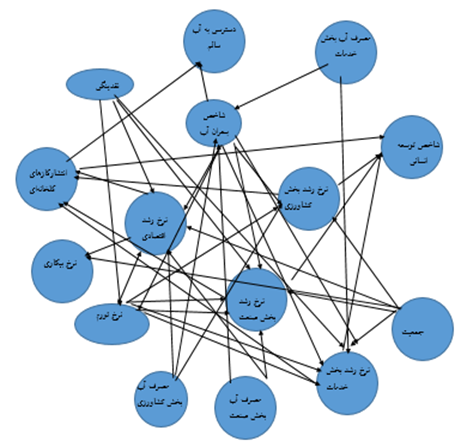 شکل2- نقشه علی کامل(مأخذ:تئوریهای اقتصادی و نظر کارشناسان مطابق با شرایط اقتصاد ایران)با توجه به نقشه علی کامل که در قسمتهای قبل نمایش داده شد، برای دستیابی به نقشه علی بیزین روابط علت و معلولی که از نوع استدلالی هستند حدف و روابط قیاسی حفظ میگردد. روابط مستقیم و غیرمستقیم و روابط چرخشی نیز با توجه به اصول ذکر شده برای رسم نقشه علی بیزین اصلاح میشوند. همانطور که در نقشه علی کامل قابل مشاهده است، بین نرخ تورم و نرخ رشد نقدینگی رابطه وجود دارد؛ اما از آنجا که نرخ رشد نقدینگی بر نرخ رشد اقتصادی و نرخ رشد بخشهای مختلف تأثیرگذار است و نرخ رشد اقتصادی نیز بر نرخ تورم، بنابراین فلش از سمت نقدینگی به نرخ تورم حذف شده است. بین نرخ تورم و نرخ رشد اقتصادی نیز طبق بسیاری از مطالعات صورت گرفته رابطه دو طرفه وجود دارد که همانطور که ذکر شد، فلش از سمت رشد اقتصادی به سمت نرخ تورم حفظ شده و از سمت نرخ تورم به نرخ رشد اقتصادی حذف میشود. همچنین بین بحران آب و نرخ تورم نیز رابطه وجود دارد، اما از آنجا که بحران آب بر نرخ رشد اقتصادی نیز اثرگذار بوده و نرخ رشد اقتصادی بر نرخ تورم تأثیر دارد، بنابراین، فلش از سمت بحران آب به نرخ تورم حذف شده است.متغیر بحران آب بر نرخ رشد اقتصادی و نرخ رشد بخشهای صنعت، کشاورزی و خدمات نیز تأثیرگذار است، اما فلش از سمت بحران آب به نرخ رشد اقتصادی حذف شده است؛ چون بحران آب بر نرخ رشد بخشهای مختلف تأثیر گذاشته و سپس نرخ رشد این بخشها بر نرخ رشد اقتصاد تأثیر میگذارند. متغیر گرمایش جهانی (انتشار گازهای گلخانهای)، بر بحران آب و شاخص توسعه انسانی تأثیرگذار است و از طرفی بحران آب نیز بر شاخص توسعه انسانی تأثیرگذار بوده، بنابراین فلش از سمت انتشار گازهای گلخانه‌ای بر شاخص توسعه انسانی حذف شده است.متغیر نرخ رشد جمعیت بر متغیر بحران آب اثرگذار است و از طرفی بر مصرف آب در بخشهای مختلف اقتصادی نیز تأثیر دارد، بنابراین، فلش از سمت نرخ رشد جمعیت به مصرف آب در بخشهای مختلف اقتصادی حفظ شده و سپس مصرف آب در بخشهای مختلف بر بحران آب تأثیر می‌گذارند و بنابراین فلش از سمت نرخ رشد جمعیت بر بحران آب حذف شده است.دادههای مطالعه حاضر از طریق اداره بررسیها و سیاستهای اقتصادی بانک مرکزی جمهوری اسلامی ایران، آنکتاد، صندوق بین‌المللی پول، بانک جهانی، شرکت مدیریت منابع آب ایران، ترازنامه انرژی سالهای مختلف، مرکز آمار ایران، سازمان خواربار و کشاورزی، گزارش شاخص توسعه انسانی و عدم دسترسی به آب سالم (2014) تهیه شده است. طول دوره تخمین برای تمامی دادهها از 1378 تا سال 1394 میباشد.5- نتایج و بحثدر ادامه مباحث نقشه علی بیزین در مرحله کمي، روابط وابسته به صورت توزيع احتمال شرطي براي هر متغير در شبکه بيان مي‌شوند. همچنين، براي هر متغير جدولي از توزيع احتمالهاي شرطي وجود دارد که با توجه به مقدارهاي والد (علت) محاسبه ميگردد (نادکارني و شنوي، 2001). بنابراين، در اين مرحله پارامترهاي عددي شبکه علّي بيزين (احتمالات) تعيين ميشود که براي حصول به اين مقدارها مراحل ذيل بايستي انجام شود.5-1- تعیین وضعیت متغیرهامقدارهای هر متغیر در نقشه علی را میتوان بر اساس تغییرات به دو یا چند وضعیت (مانند کم، متوسط و زیاد و غیره) طبقه‌بندی کرد. برای تعیین وضعیت متغیرهای مورد نظر در شبکه، متغیرهای نرخ رشد بخشهای کشاوری، صنعت، خدمات و نرخ رشد اقتصادی، مصرف آب در بخشهای مختلف اقتصادی، نرخ رشد جمعیت، انتشار گازهای گلخانهای، بجز متغیرهایی که به صورت نرخ هستند، تبدیل به درصد رشد شده و همچنین برای متغیر شاخص بحران آب بر اساس شاخص فالکن مارک سه وضعیت و برای شاخص توسعه انسانی بر اساسی طبقهبندی کشورها در سه وضعیت ](بین 5/0-0 کشورهای با سطح پایین شاخص توسعه انسانی)، (بین8/0-5/0 کشورهای با سطح متوسط شاخص توسعه انسانی) و (بیشتر از8/0 کشورهای با سطح بالای شاخص توسعه انسانی)[ و برای شاخص دسترسی به آب سالم دو وضعیت (بین95-90 درصد و بالاتر از 95 درصد) درنظر گرفته شده است. سپس در نرمافزار مقدارها از کم به زیاد مرتب میشوند و سپس متغیرهایی که به صورت نرخ رشد درنظر گرفته شدهاند با استفاده از رسم نمودار هر متغیر  و انجام آزمون نقاط شکست آنها تعیین شده و سپس بر اساس نقاط شکست هر متغیر وضعیتهای آنها مشخص میگردد. به عنوان مثال اگر متغیری دارای یک نقطه شکست باشد، این متغیر دارای دو وضعیت و اگر دارای دو نقطه شکست باشد، این متغیر دارای سه وضعیت میباشد. بنابراین متغیرهایی که در شبکه بیزین دو حالت دارند، دارای یک نقطه شکست و آنهایی که سه وضعیت دارند، دارای دونقطه شکست میباشند. پس از تعیین وضعیتها، توزیع احتمال مربوط به هرکدام از وضعیتهای متغیرها با توجه به احتمالات شرطی (برای متغیرها با حداقل یک علت) به کمک نرم افزار Netica  محاسبه میگردد. این احتمالها توزیع احتمال پیشین متغیرها بدون هرگونه دخالت خارجی در نقشه میباشند.5-2- تعیین احتمال وضعیتهادر این مرحله با توجه به احتمالات شرطی (برای متغیرها با حداقل یک علت)، توزیع احتمال مربوط به هرکدام از وضعیتهای متغیرها به کمک نرم‌افزار (Netica) محاسبه میگردد. بنابراين براي وضعيت هر متغير در شبکه، جدولي از احتمالات وجود دارد که اين احتمالات توزيع احتمال پيشين متغيرها بدون هر گونه دخالت خارجي در شبکه ميباشد که به صورت درصد احتمال در شبکه بيان ميشود. بطور مثال شکل (3)، نقشه علي بيزين مطالعه حاضر را نشان ميدهد که اتصالات بین متغير بحران آب با متغيرهاي دیگر که به یکدیگر ارتباط دارند را نشان ميدهد. مطابق شکل، احتمال اينکه بحران آب در وضعیت متوسط خود (بین1700-1000مترمکعب) باشد، 4/30% و احتمال اینکه در وضعیت بسیار شدید خود قرار گیرد (وضعیت پایین یعنی میزان سرانه منابع آب تجدیدپذیر کمتر از1000مترمکعب)، 43% و احتمال اینکه در وضعیت بالای خود یعنی میزان سرانه منابع آب تجدیدپذیر بیش از 1700 مترمکعب باشد، 6/25% میباشد. اعداد مشخص شده در بخش زيرين جدول هر متغير به ترتيب از راست به چپ بيانگر انحراف معيار و ميانگين متغير  مورد نظر مي باشند. لازم به ذکر است که نقشه از 15 گره تشکیل شده است.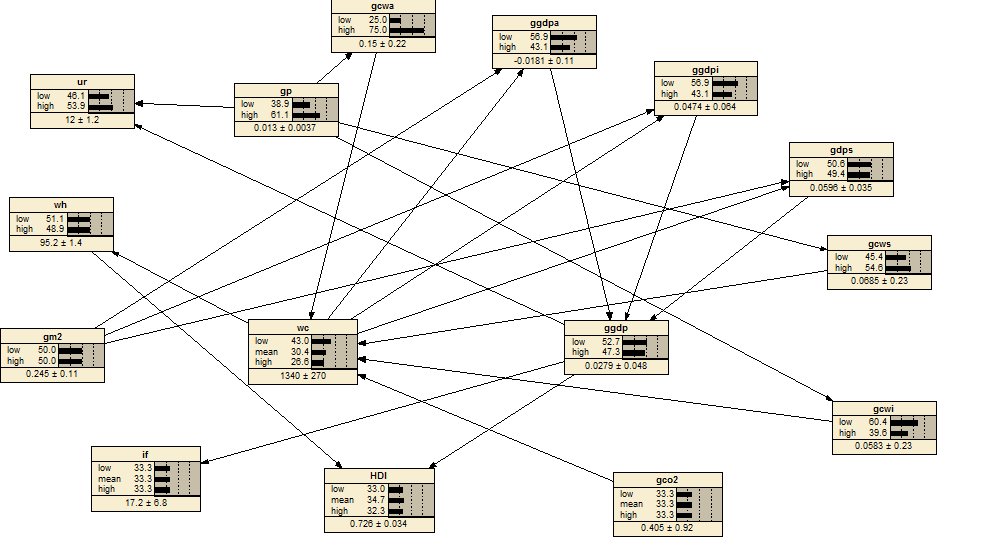 شکل3- نقشه علی بیزین به همراه توزیع احتمال وضعیتهای متغیرهای مطالعه(مأخذ: یافتههای پژوهش)5-3- استنباط با استفاده از تحليل حساسيت در مرحله کميپس از  تعیین احتمال وضعيتهای هر متغير با استفاده از تحليل حساسيت و وارد کردن مشاهدات جديد از متغيرهاي ديگر، درباره متغير هدف استنباط ميشود. رويکرد تحليل حساسيت شامل آزمون تغيير احتمال وضعيتهاي متغيرهاي اثرگذار تحت سناريوهاي مختلف و سپس ربط دادن وضعيت اين متغيرها با موضوع مورد نظر است؛ به اين صورت که هر بار يکي از وضعيت‌هاي متغيرها، در حالي که بقيه متغيرها ثابت نگاه داشته شده‌اند، تغيير داده مي‌شود و سپس اثر اين تغييرات بر احتمالهاي مربوط به وضعيت‌هاي متغير هدف بررسي مي‌شود و نحوه اثرگذاري مشاهده و استنباط مي‌گردد (نادکاني و شنوي، 2001). چگونگي نحوه اثرگذاري تغيير احتمال وضعيت يک متغير بر متغير هدف به اين صورت است که پس از تغيير احتمال وضعيت يکي از متغيرها، مشاهده ميگردد که احتمالهاي وضعيت‌هاي متغير هدف تغيير کرده است. حال هر کدام از وضعيتها که بيشترين احتمال را دارد، نشان‌دهنده تغيير مورد نظر است که این تغییر میتواند در جهت عکس و یا مستقیم باشد.5-3-1- سناریوی افزایش جمعیت: مهمترین سناریوی مطالعه حاضر سناریوی افزایش نرخ رشد جمعیت در کشور و تأثیر آن بر متغیرهای اقتصادی است. در سناریوی افزایش جمعیت، پس از تغيير احتمال وضعيت زياد متغیر نرخ رشد جمعیت (100درصد)، مشاهده ميشود که ابتدا وضعيت متغیرهای نرخ رشد مصرف آب در بخشهای کشاورزی، صنعت و خدمات بیشترین احتمال آنها در وضعیت بالا به ترتیب برابر با75، 74 و 3/58 درصد قرارگرفته و سپس متغیر  بحران آب که بیشترین احتمال آن در وضعیت بحران آب شدید (میزان منابع تجدیدپذیر سرانه کمتر از 1000 مترمکعب، طبق شاخص فالکن مارک) 2/40 درصد قرار میگیرد. پس از آن به دلیل تأثیر متغیر بحران آب بر رشد بخشهای کشاورزی، صنعت و خدمات و رشد کل اقتصاد،  بیشترین احتمال این متغیرها در وضعیت پایین به ترتیب 2/56، 3/58، 51،3، 3/52 قرار میگیرد. متغیرهای اقتصادی نرخ تورم و نرخ بیکاری نیز به ترتیب بیشترین احتمال آنها در وضعیت بالا 3/34 درصد و 1/69 درصد قرار میگیرند. در واقع این سناریو، نشاندهنده تأثیر منفی افزایش جمعیت بر بحران آب و رشد اقتصادی کشور است. همچنین، شاخص توسعه انسانی بیشترین احتمال آن در وضعیت متوسط 8/34 درصد، یعنی کشورهای با شاخص توسعه انسانی متوسط قرار میگیرد. بنابراین با توجه به این سناریو تأثیر منفی رشد جمعیت بر متغیرهای اقتصادی مورد تأیید قرار میگیرد.همانطور که از نتایج این سناریو مشخص است، یکی از اثرات اقتصادی رشد جمعیت، مسئله کاهش رشد اقتصادی است. در مطالعه حاضر، با توجه به اینکه شاخص بحران آب، میزان سرانه منابع آب تجدیدپذیر در نظر گرفته شده است. بنابراین با افزایش جمعیت، میزان دسترسی به منابع آب تجدیدپذیر به ازای هر فرد کاهش یافته و در نتیجه بحران آب ایجاد میشود. از طرفی با ایجاد بحران آب و افزایش جمعیت، استفاده از آب شرب رو به فزوني مي‌گذارد و همچنین مصرف آب در بخشهای کشاورزی، صنعت افزایش یافته، حال آنكه منابع آب شيرين و در دسترس جهان محدود است. از آنجا که بخش صنعت، بیشترین نقش را در تولید ناخالص ملی کشور دارد و از طرفی آب به‌عنوان یک نهاده تولید نقش مهمی را در بسیاری از صنایع مانند صنایع فولاد، پتروشیمی، صنایع غذایی که مبنای آن بر تولیدات کشاورزی و دامی استوار است، بنابراین مشکل بحران آب بسیار مسأله ساز است و بنابراین رشد این بخشها کاهش مییابد.دومین اثر اقتصادی رشد جمعیت، که در این سناریو نیز مشاهده شد، افزایش نرخ بیکاری در کشور است. همانطور که ذکر شد رشد جمعیت باعث کاهش رشد بخشهای مختلف اقتصادی میشود و بنابراین با کاهش تولید در این بخشها، به دنبال بحران کم آبی و بنابراین افزایش هزینه در این بخش‌ها منجر به تعطیل کردن بنگاه‌ها میشود و با بیکار شدن کارگران، بخش اشتغال نیز با بحران روبه‌رو خواهد شد و نرخ بیکاری در کشور نیز افزایش مییابد.سومین اثر اقتصادی رشد جمعیت، افزایش نرخ تورم در کشور است. قطعاً براي تأمين شمار بيشتري از افراد جمعيت بايد مواد غذايي بيشتري توليد شود. توليد بيشتر مواد غذايي مستلزم برخورداري از منابع بيشتر است؛ بنابراین  با افزایش جمعیت و افزایش تقاضا برای موادغذایی از یک طرف و از طرف دیگر مشکل بحران آب و کاهش رشد اقتصادی و کاهش تولید،  قيمت محصولات غذايي که وابسته به محصولات کشاورزي است، افزایش یافته و همچنین کاهش تولید بر هزینه  همه بخشهای اقتصادی تأثیرگذاشته و منجر به افزایش نرخ تورم در کشور میشود.همچنین از دیگر اثرات افزایش رشد جمعیت به دنبال کاهش سرانه میزان آب تجدیدپذیر و ایجاد آلودگی و انتشار گازهای گلخانهای عدم دسترسی به آب سالم و کاهش شاخص توسعه انسانی میباشد که نتایج مطالعه حاضر نیز این موضوع را تأیید می‌کند. همانطور که ذکر شد رشد جمعیت، دسترسی به اقدامات بهداشتی و منابع آب سالم را برای افراد جامعه محدود کرده و همچنین با کاهش درآمد سرانه و دسترسی محدود به امکانات آموزشی، شاخص توسعه انسانی نیز که به عنوان معیاری نسبی برای سنجش امید به زندگی، سواد، چگونگی و سطح آموزش و به شکل کلی، میزان استانداردهای زندگی در جوامع بشری است، در نظر گرفته میشود، کاهش یافته و طبق سناریوی تحقیق حاضر ایران در رتیه متوسط (بین5/0 تا 8/0) در بین کشورهای مختلف قرار میگیرد. نتایج در جدول (12) آورده شده است.جدول12- نتایج سناریوی نرخ رشد جمعیت                                            (مأخذ: یافته‌های پژوهش)5-3-2- سناریوی گرمایش جهانی (افزایش انتشار گازهای گلخانهای): پس از تغيير احتمال وضعيت زياد متغیر انتشار گازهای گلخانه‌ای (100درصد)، مشاهده ميشود که ابتدا وضعیت متغیر  بحران آب، بیشترین احتمال آن در وضعیت بحران آب شدید (میزان منابع تجدیدپذیر سرانه کمتر از 1000 مترمکعب، طبق شاخص فالکن مارک) 43 درصد قرار میگیرد. پس از آن به دلیل تأثیر متغیر بحران آب بر رشد بخشهای کشاورزی، صنعت و خدمات و رشد کل اقتصاد، بیشترین احتمال این متغیرها در وضعیت پایین به ترتیب 2/56، 9/56، 6/50، 7/52 درصد قرار میگیرد. متغیرهای اقتصادی نرخ تورم و نرخ بیکاری نیز به ترتیب بیشترین احتمال آنها در وضعیت بالا 7/33 درصد و 9/53 درصد قرار میگیرند. همچنین، شاخص توسعه انسانی بیشترین احتمال آن در وضعیت متوسط 7/34 درصد یعنی کشورهای با شاخص توسعه انسانی متوسط قرار میگیرد. متغیر دسترسی به آب سالم بیشترین احتمال آن در وضعیت پایین 1/51 درصد قرار میگیرد. نتایج در جدول (13) آورده شده است.جدول13- نتایج سناریوی گرمایش جهانی                                 (مأخذ: یافته‌های پژوهش)5-3-3- سناریوی  مصرف آب در بخش کشاورزی: پس از تغيير احتمال وضعيت زياد این متغیر (100درصد)، مشاهده ميشود که ابتدا وضعیت متغیر بحران آب، بیشترین احتمال آن در وضعیت بحران آب شدید (میزان منابع تجدیدپذیر سرانه کمتر از 1000 مترمکعب، طبق شاخص فالکن مارک) 5/45 درصد قرار میگیرد. پس از آن به دلیل تأثیر متغیر بحران آب بر رشد بخشهای کشاورزی، صنعت و خدمات و رشد کل اقتصاد، بیشترین احتمال این متغیرها در وضعیت پایین (به ترتیب 3/57، 7/53، 4/50، 9/52 درصد) قرار میگیرد. متغیرهای اقتصادی نرخ تورم و نرخ بیکاری نیز به ترتیب بیشترین احتمال آنها در وضعیت بالا (7/36 درصد) و (8/53 درصد) قرار میگیرند. همچنین، شاخص توسعه انسانی بیشترین احتمال آن در وضعیت متوسط (6/34 درصد) یعنی کشورهای با شاخص توسعه انسانی متوسط قرار میگیرد. متغیر دسترسی به آب سالم بیشترین احتمال آن در وضعیت پایین (6/52درصد) قرار میگیرد.بخش کشاورزی هر کشور به علت ماهیت بیولوژیکی آن و وابستگی شدید به طبیعت بزرگترین مصرفکننده منابع آب محسوب میشود. مصرف بیرویه و الگوی مصرف غلط در کشاورزی یکی از مهمترین دلایل بحران آب در کشور است. بر طبق این سناریو نیز ملاحظه میشود که با افزایش مصرف آب در بخش کشاورزی، بحران آب افزایش مییابد.از آنجا که بخش کشاورزی نیز یکی از پرمصرفکنندهترین منابع آب با راندمان پایین میباشد و زمانیکه سرانه منابع آب تجدیدپذیر کاهش یابد، بنابراین تولید در این بخش نیز کاهش یافته و رشد این بخش نیز با مشکل روبرو میشود. بنابراین، به دنبال تشدید و یا ایجاد بحران آب، نرخ رشد بخش کشاورزی و به دنبال آن نرخ رشد اقتصادی نیز کاهش یافته و اشتغال در بخش کشاورزی نیز که از اثرات اقتصادی بحران آب میباشد، کاهش مییابد. همچنین به دنبال کاهش تولید در بخش کشاورزی، قیمت موادغذایی افزایش یافته و نرخ تورم نیز در اقتصاد افزایش مییابد. نتایج این سناریو تأییدی بر اثرات اقتصادی ذکر شده در خصوص بحران آب می‌باشد. بنابراین، اصلاح الگوی مصرف آب در بخش کشاورزی و اصلاح الگوی کشت متناسب با هر استان می‌تواند در کاهش کمبود آب مؤثر باشد. نتایج این سناریو در جدول (14) آورده شدهاند.جدول14- نتایج سناریوی مصرف آب در بخش کشاورزی                          (مأخذ: یافته‌های پژوهش)6- نتیجهگیری و پیشنهادهامقایسه نرخ رشد جمعیت ایران با جهان در طی 65 سال گذشته، حاکی از شتاب بیشتر افزایش جمعیت در ایران نسبت به جهان است که این فشار جمعیتی بار زیادی را بر روی منابع طبیعی پایه کشور وارد نموده و اثرات زیست‌محیطی نظیر آلودگی هوا، گرم شدن کره زمین و بحران منابع آبی را با توجه به افزایش سطوح مصرف به دنبال خواهد داشت. به عنوان یک نتیجه‌گیری باید گفت که اهمیت رابطه بین رشد جمعیت و رفاه انسان ریشه در نظریه مالتوس دارد و درک این فرایند مفید بوده و منجر به طراحی سیاست‌های اقتصادی و جمعیتی می‌شود. در این راستا این مطالعه با تأکید ویژه بر منابع آبی به عنوان نماینده‌ای از محیط‌زیست به بررسی ارتباط بین رشد جمعیت و بحران آب و تأثیر آن بر متغیرهای کلان اقتصادی با استفاده از شبکه علی بیزین پرداخته است. بدینمنظور، سه سناریوی افزایش رشد جمعیت، افزایش انتشار گازهای گلخانهای و افزایش مصرف آب در بخش کشاورزی مورد بررسی قرار گرفتند. در سناریوی افزایش نرخ رشد جمعیت این نتیجه حاصل شد که با افزایش نرخ رشد جمعیت بحران آب در شاخص بحران آب فالکن مارک در وضعیت بسیار بد خود (میزان منابع آب تجدیدپذیر سرانه کمتر از1000 مترمکعب) قرار گرفته و اثرات اقتصادی تشدید بحران آب در کشور باعث کاهش رشد بخشهای مختلف اقتصادی و رشد اقتصادی میشود و بنابراین باعث افزایش تورم در اقتصاد میشود. همچنین نرخ بیکاری در وضعیت بالای خود قرار گرفته و شاخص توسعه انسانی نیز در وضعیت متوسط خود قرار میگیرد. همچنین اثر اجتماعی بحران آب، کاهش دسترسی به آب سالم و بهداشتی است.در سناریوی افزایش انتشار گازهای گلخانهای، نیز شاخص بحران آب در وضعیت شدید خود قرار گرفته و اثرات اقتصادی آن نیز شامل افزایش نرخ تورم، افزایش نرخ بیکاری  و کاهش نرخ رشد اقتصادی است و اثر اجتماعی آن نیز شامل کاهش میزان دسترسی به آب سالم و بهداشتی است. در سناریوی افزایش مصرف آب در بخش کشاورزی، نیز مشاهده میشود که اثرات اقتصادی بحران آب، افزایش تورم و نرخ بیکاری و کاهش نرخ رشد اقتصادی است. در واقع هدف از درنظر گرفتن این سناریو، با توجه به نقش مهم بخش کشاورزی در بحران آب، مشخص کردن مدیریت آب که از جمله مسائل مهم در سیاستگذاریهای میباشد، است. بنابراین با توجه به هر سه سناریو میتوان نتیجه گرفت که بحران آب به یکی از جدیترین مشکلات اقتصاد ایران بدل شده است. فعالان اقتصادی براین باورند که در صورت تداوم این بحران، مشکلات کلیدی پیش روی اقتصاد ایران قرار می‌گیرد. اثرات اقتصادی بحران آب، کاهش نرخ رشد بخشهای کشاورزی، صنعت و خدمات و در نهایت نرخ رشد اقتصادی و همچنین افزایش نرخ بیکاری و نرخ تورم در اقتصاد میباشد. تشدید بحران آب، به منزله کاهش هرچه بیشتر سرانه منابع آب تجدیدپذیر در کشور است؛ بنابراین با افزایش رشد جمعیت و در نتیجه تقاضای آب در بخشهای مختلف اقتصادی، بحران آب تشدید شده و درنتیجه رشد اقتصادی کاهش یافته و درنهایت با کاهش رشد تولید در کشور، نرخ تورم افزایش یافته و با همچنین با کاهش رشد بخش‌های مختلف اقتصادی اشتغال نیز در بخشهای مختلف کاهش یافته و نرخ بیکاری افزایش مییابد.از طرفی با افزایش انتشار گازهای گلخانهای، مهمترین اثر زیست‌محیطی که در ارتباط با رشد جمعیت و بحران آب میباشد، مسئله خشکسالی شکل میگیرد. وقتی خشکسالی آغاز میگردد، معمولاً بخش کشاورزي به علت وابستگی شدید آن به منابع آبی اولین بخشی است که آسیب میبیند. در صورت ادامه خشکسالی سایر بخشهایی که به نوعی در ارتباط با آب هستند درمعرض آسیب قرار میگیرند. بنابراین با تشدید بحران آب نرخ رشد بخش کشاورزی و سایر بخشهای اقتصادی نیز کاهش یافته که خود تبعات اقتصادی ذکر شده را دارد.بنابراین با توجه به تأکید بر سیاستهای افزایش جمعیت و جدی شدن مسئله بحران آب، میتوان گفت که اگر این سیاستها مبتنی بر عرضه  کافی و پایدار منابع آبی نباشند، به گونهای که امکان پاسخ گویی به تقاضای آب مورد نیاز برای بخشهای مختلف اقتصادی میسر نشود، شاخصهای اقتصادی و اجتماعی و فرایند توسعه پایدار کشور و حتی تداوم زندگی مدنی جوامع مختلف کشور را با مخاطره جدی مواجه خواهد ساخت و در میانمدت و حتی در کوتاهمدت  اثرات مثبت احتمالی افزایش جمعیت را هم منتفی خواهد نمود. بنابراین پیشنهاد می‌شود اگر سیاست افزایش جمعیت به عنوان یک سیاست راهبردی مد نظر تصمیمگیرندگان کلان کشور ‌می‌باشد، لازم است بستر مناسب از جمله سرمایهگذاری کافی در زمینه عرضه منابع آبی که قطعاً نیازمند هزینه زیادی بوده و از ریسک بالایی برخوردار است، فراهم شود. همچنین، استفاده بهینه از منابع آب باید از برنامههاي اصلی کشور باشد. برنامه‌ریزي براي حفظ و بهره‌برداري بهینه از منابع آبی نیازمند به کارگیري ضوابط خاص خود می‌باشد. از آنجا که افزایش جمعیت و توسعه شهرنشینی یکی از عوامل اصلی افزایش تقاضا برای منابع آبی است، این مسئله باید در سیاستهای مربوط به افزایش جمعیت ممد نظر قرار گیرد  و برنامه‌ریزي مناسب جهت مدیریت عرضه و تقاضاي آب در آینده باید درنظر گرفته شود. به بیان دیگر تا زمانی که نتوان برای جمعیت کشور  عرضه منابع آبی پایدار تعریف نمود ، تاکید برسیاستهای افزایش جمعیت می تواند تبعات منفی در حوزه های مختلف اقتصادی اجتماعی و زیست محیطی به همراه داشته باشد منابعآبابایی، ب. میرزایی، ف و سهرابی، ت. (1393). تأثیر افزایش جمعیت بر تقاضای آب شرب از سد مخزنی طالقان تحت سناریوهای تغییر اقلیم. آب و توسعه پایدار. (2):100-91.ابراهیمیان، ص. و نهتانی، م. (1392). بررسی بحران کمآبی در حال حاضر ناشی از چالش عدم مدیریت بهینه منابع آب در بخش کشاورزی در راستای تحقق توسعه پایدار کشاورزی. اولین همایش ملی چالشهای منابع آب کشاورزی. دانشگاه آزاد اسلامی واحد خوراسگان، اصفهان.احسانی، م. و خالدی، ه. (1382). بهرهوری آب کشاورزی. کمیته ملی آبیاری و زهکشی ایران.اسدزاده، ا.، تسلیمی بابلی، ا. و جلیلی، ب. (1393). بررسی اثرات تورمی و توزیعی مالیات بر ارزش افزوده بر بخش‌های مختلف اقتصاد ایران. پژوهشنامه مالیات، شماره24.بانک مرکزی جمهوری اسلامی ایران. اداره بررسیهای اقتصادی، گزارش اقتصاد و ترازنامه بانک مرکزی جمهوری اسلامی ایران، سالهای مختلف.بخشی دستجردی، ر. و خاکی نجفآبادی، ن. (1390). بررسی تأثیر جمعیت بر رشد اقتصادی در چارچوب الگوی رشد بهینه در اقتصاد ایران. کابردی از الگوریتم ژنتیک. مجله تحقیقات اقتصادی،1: 20-1.بیگدلی، م.، کلانتری، ص. و علیزاده اقدم.م.(1385). رابطه بین میزان باروری کل با توسعه اقتصادی و اجتماعی. فصلنامه علمی پژوهشی رفاه اجتماعی، 5(21):123-140.بیگلری، ح. و کریمی، ح. (1392). بحران آب و بررسی نقش آن در توسعه پایدار کشور. اولین همایش ملی بحران آب، اصفهان، دانشگاه آزاد اسلامی.ترابی، ت.، خواجوی‌پور، ا.، طریقی، س. و پاکروان، م.ر. (1394). ، تأثیر مصرف انرژی، رشد اقتصادی و تجارت خارجی بر انتشار گازهای گلخانهای در ایران. مدلسازی اقتصادی، شماره 1.تیموری، ا.، سالاروندیان، ف. و زیاری، ک.(1393). رد پای اکولوژیک گاز دی‌اکسید کربن سوخت‌های فسیلی شهر شیراز. فصلنامه تحقیقات جغرافیایی، 29 (1):193-204.جلالی‌نسب، م، مطیعی، ن و صدفی آبکنار، س. (1393). بحران آب و اثرات اجتماعی و اقتصادی ناشی از آن در بخش کشاورزی. دومین همایش ملی مهندسی و مدیریت کشاورزی محیط زیست و منابع طبیعی پایدار. تهران: مرکز همایشهای بین‌المللی دانشگاه شهید بهشتی.حاجی رحیمی، م و ترکمانی، ج. (1382). بررسی نقش رشد بخش کشاورزی در رشد اقتصادی ایران کاربرد الگوی تحلیل مسیر. اقتصاد کشاورزی و توسعه،شماره42-41، ص 89-71.حیدری، پ. و رنجبر فلاح، م.(1392).رابطه رشد اقتصادی و آلودگی ناشی از گازهای گلخانه‌‌ای در کشورهای عمده اوپک (با استفاده از روش پانل دیتا). مجله محیط زیست، 52: 21-34.خوارزمی، ع.، دهقانی تفتی، ا. ، مشعل، م. و اله دادی، ا. (1390). بررسی بحران آب در ایران از منظر شاخصهای توسعه پایدار. دانشگاه خوزستان: اولین همایش ملی راهبردهای دستیابی به کشاورزی پایدار.خوشنویس، م. و پژویان، ج. (1391). بررسی تأثیر آلودگی محیط‌زیست بر شاخص توسعه انسانی در کشورهای توسعه‌یافته. فصلنامه علوم اقتصادی، 20 :68-39.درخور، م.، فرجی‌زاده، ع. و میرهاشمی، ع.(1392). بحران آب و نتایج زیستمحیطی آن در آسیای مرکزی. مطالعات آسیای مرکزی.، 12: 54-41.دفتر برنامه‌ريزي ‌كلان آب و آبفا.(1387). بسته پيشنهادي مديريت منابع آب، برنامه پنجم توسعه، وزارت نيرو.رحیمی، ش. و برین، ا.(1394). رابطه رشد اقتصادی و بیکاری. فصلنامه تازههای اقتصاد.رحیمی، ز.، چیت‌سازان و میرزایی، س. (1388). بررسی توزیع مکانی و زمانی شدت خشکسالی و افت سطح آب زیرزمینی دشت پلی میانرودان.  دومین همایش ملی اثرات خشکسالی و راهکارهای مدیریت آن. اصفهان، مرکز تحقیقات کشاورزی و منابع طبیعی .رحیمی، ح و خالدی، ه. (1379). بحران آب در جهان و ایران و راههای مقابله با آن. اولین کنفرانس ملی بررسی راهکارهای مقابله با کم آبی و خشکسالی، جهاد دانشگاهی، کرمان.ریاحی، 1. (1381). دیدگاهها و رهیافتهای بحران آب و پدیده خشکسالی. وزارت جهاد کشاورزی، سازمان جنگلها، مراتع و آبخیزداری، اداره کل منابع طبیعی استان فارس.سجادی، ک. (1388). شبیهسازی جریان آب زیرزمینی دشت تیشابور با استفاده از مدلPMWIN. پایاننامه کارشناسی ارشد دانشگاه فردوسی مشهد.قبادی، س. و کمیجانی، ا. (1389). تبیین رابطه میان سیاست پولی- ارزی و بدهی دولت و تأثیر آنها بر تورم و رشد اقتصادی در ایران. مطالعات اقتصاد بینالملل، 37 :22-1.کمیجانی، ا. و مشهدی احمد، ف. (1391). سیاستهای پولی و تأثیر آن بر رشد اقتصادی، با تأکید بر نرخ سود بانکی در ایران. مجله تحقیقات اقتصادی. 4 :200-179.لطفعلیپور، م.ر و فلاحی، م.ع. (1390). بررسی رابطه انتشار دی اکسید کربن با رشد اقتصادی، انرژی و تجارت در ایران. مجله تحقیقات اقتصادی. 1: 173-151.مدیریت اقتصادی آب، دفتر اقتصاد آب، سازمان مدیریت منابع آب.محرابیان، آ. و صدقی سیگارچی، ن. (1389). تأثیر رشد جمعیت بر رشد اقتصادی در کشورهای چهار گروه درآمدی، فصلنامه علوم اقتصادی،5 (13): 114-97.محمدپور، غ.ر، بخشی دستجردی، ر.، جعفری، س.، اثنی عشری، ه. (1392). بررسی اثر ساختار سنی جمعیت بر رشد اقتصادی ایران. مجله تحقیقات اقتصادی. 2 :224-201.نقی‌پور دهکردی، پ.، خرم‌دل، س. و بیجندی، ع.(1393). بررسی عوامل مؤثر بر تغییر اقلیم با تأکید بر بحران آب و راهکارهای تخفیف آن. دانشگاه شهرکرد: دومین همایش ملی بحران آب. یوسفی، پ. (1394). بحران آب. دومین همایش ملی راهکارهای پیشروی بحران آب در ایران و خاورمیانه. شیراز.Allen, C.(1996).The Consequences of Rapid Population Growth on Human Resource Development: The Case of Education,” in The Impact of Population Growth on Well-Being in Developing Countries, ed. Ahlburg, Kelley, and Mason, 1996:67-137.Ali, S., Ali, A. and Amin,A.(2013). The Impact of Population Growth on Economic Development in Pakistan. Middle-East Journal of Scientific Research 18 (4): 483-491.Afzal, M.(2009).Population Growth and Economic Development in  Pakistan,  The  Open  Demography Journal, 2:1-7.Berrittella, M., Hoekstra, A. Y., Rehdanz, K., Roson, R., & Tol, R. S. J. (2007). The Economic impact of restricted water supply: A computable general equilibrium analysis. Water Research, 41(8):1799-1813.Birdsall,  N.5  Kelley,  A.  C.  & Sinding, S.  W. (2001). Why  population matters:  demographic  change,  economic  growth, and  poverty in the developing world.  Oxford,  UK:  Oxford  University  Press.Birdsall, N. and Griffin,C.1993. Population Growth, Externalities and Poverty, Policy Research Working Paper, WPS 1158 (Washington, DC: World Bank,1993).Charle, E.(1983).Mocroeconomics of Developing Country. Mc Graw-Hill Inc., US.Cincotta,R. and Engelman,R.(1997).Economics and Rapid Change (The Influence of Population Growth). Population Action International.Coale, A. J., Hoover, E. M. 1958.Population growth and economic development in low income countries Princeton, NJ: Princeton University Press.Cynthia B.(1994). Investing in the Next Generation: The Implications of High Fertility at the Level of the Family, Population Council Working Paper, no. 63 (New York: The Population Council, 1994).Dennis A.(1996).Population Growth and Poverty, in The Impact of Population Growth on Well-Being in Developing Countries, ed. Dennis A. Ahlburg, Allen C. Kelley, and Karen Oppenheim Mason (Berlin: Springer, 1996):219-258.Ewing. B. Moore, D. & others. (2010). The Ecological Foot Print Atlas2010. Puplished by; Global Footprint Network, Oakland, California, USA, http//www.footprintnetwork.orgFalkenmark, M and Widstrand, C. (1992).Population and Water Resources: a Delicate Balance. Population Bulletin, 47(3):1-36.Galor, O. and Weil, D.(2000). Population, Technology, and Growth: From Malthusian Stagnation to the Demographic Transition and beyond. The American Economic Review, 90 (4):807.Global Environmental Outlook   . (2012). UNEP. Summery for policy makers. Nairobi, Kenya.Jaroslav, V and Jac v, D.(2004).The world’s groundwater resources, Utrecht, International Groundwater Resources Assessment Centre.Jiang, L., Wu, F., Liu,Y. and Deng, X.(2014). Modeling the Impacts of Urbanization and Industrial Transformation on Water Resources in China: An Integrated Hydro-Economic CGE Analysis.Sustainability,6:7586-7600.Watson,P. and Davies,S.2011. Modeling the effects of population growth on water resources: a CGE analysis of the South Platte River Basin in Colorado. Ann Reg SCi.,46:331-348.Jolly, C.(1994). Four Theories of Population Change and the Environment. Population and Environment, 16(1):61-90.Joshi, S., Schultz, P. T. (2007).Family planning as an investment in development: evaluation of a program's consequences in Matlab, Bangladesh New Haven, CT: Yale Economic Growth CenterLin,X., Sha,J. and Yan,J.(2015). Exploring the Impacts of Water Resources on Economic Development in Beijing-Tianjin-Hebei Region. Available at: http://www-sre.wu.ac.at/ersa/Lozeau, B.(2007).The Effects of Population Growth on Economic Performances in China and India. Brussels Journal of International Studies.Malthus, T. R.(1992).An Essay on the Principle of Population, Cambridge, Cambridge University Press.McNicoll, G.2005.Population and Sustainability. Available at:http:// www.popcouncil.org/publications/wp/prd/rdwplist.htmlMohammad V. Samani, J. (2005). Water resource management and sustainable Development. Tehran: research assistance of Iranian Islamic Council Parliament, infrastructure study office.Morgan, S.(2003). Is Low Fertility a Twenty-First Century Demographic Crisis?.Demography 40:589-603.Nadkarni, S. and Shenoy,P.(2000). A causal Mapping Approach to Constructing Bayesian Netwoks School of Business, Working Paper. 289:1-30.Nadkarni, S. & Shenoy,P.(2001).A Bayesian Network Approach to Making Inferences in Causal Maps. European Journal of Operational Research, 128(3):21−40.Nagdeve, D.(2007). Population Growth and Environmental Degradation in India. Available at: http://www.paa2007.princeton.edu.National Research Council.(1986). Population Growth and Economic Development: Policy Questions (Washington, DC: National Academy Press, 1986).Prasad, B.K.(2003). Rural Development: Concept,Approach and Strategy. Sarup & Sons, New Delhi,pp: 94.Ray,S. and Ray. I.(2011). Impact of Population Growth on Environmental Degradation: Case of India. Journal of Economics and Sustainable Development,2(8):72-78. Rosegrant, M., Cai, X. and Cline, S.(2002). World Water and Food to 2025:Dealing with Scarcity. Available at:http://www. agritech.tnau.ac.in.Roson, R & Damania, R. (2016).Simulating the Macroeconomics Impact of Future Water Scarcity: and Assesment of Alternative Scenarios. Working Paper. Center for Research on Energy and Environment Economics and Policy.Roson, R. and M. Sartori. (2015). System-wide Implications of Changing Water Availability andAgricultural Productivity in the Mediterranean Economies”, Water Economics and Policy, 1(1):1450001.1-30.Roson, R. and M. Sartori.(2016). Estimation of climate change damage functions for 140 regions in the GTAP9 database, World Bank Policy Research Working Papers, Washington D.C., forthcoming.Roy, P. and Das, S.(2011). Population Growth, Socio-economy and Quality of life in Birbhum District, West Bengal, India. Current Research Journal of Social Sciences 3(5):412-418.Sargent, T. J. (1982). The Ends of Four Big Hyperinflations. In Robert E. Hall, ed., Inflation: Causes and Effects. Chicago: University of Chicago Press.Schultz, T.(2009). Population and Health Policies. Economic Growth Center Yale University. Available at: http://www.econ.yale.edu/~egcenter/.Sinding, S.(2009). Population, Poverty and Economic Development. Philosophical Transactions of the Royal Society,364:3023-3030.Szirmai,A.(2005).The Dynamics of Socio-Economic Development: An Introduction. Cambridge University Press, UK.Theodore, O.(2006).The Effects of Population Growth in Nigeria. Journal of Applied Sciences 6(6):1332-1337.Thompson, W. S.(1944).Plenty of people. The Jaques Cattell Press.UNDP. (2010).Human Development Report 1990, New York, Oxford.United Nations Educational, Scientific and Cultural Organization.(1996). Population and quality of Life. Available at:http://unesdoc.unesco.org.United Nation World Water Development Report.(2014). Water and Energy. Vol 1.United Nations.(2015).World Population prospects (key finding and advance tables). Available at: https://esa.un.org.Watson, P. and Davies, S.(2011). Modeling the effects of population growth on water resources: a CGE analysis of the South Platte River Basin in ColoradoWolfe, B. and Behrman, J.(1982). Determinants of Child Mortality, Health and Nutrition in a Developing Country. Journal of Development Economics 11:163-193.World Bank.(1960-2015). World Development Indicators.World Development Indicators .(2014).The World Bank Washington DC.Yousefi, A., Khalilian, S., & Keramat-zadeh, A. (2010). The role of water in Iranian Macro economy.Paper presented at the 7th conference of Iranian agriculturaleconomics, Tehran  University, Karaj, Iran.منطقهجمعیت – میلیون نفرسهم- درصدمیزان منابع تجدید پذیر – میلیارد متر مکعبسهم- درصدشرق آسیا و اقیانوس آرام22333/33100961/27اروپا و اسیای مرکزی8954/13707219امریکای لاتین و حوزه کارائیب60808/9139875/37خاور میانه و شمال افریقا3959/52316/0اسیای جنوبی16496/2419823/5کشورهای زیر صحرای افریقا9126/1338844/10کل669210037252100میانگین شاخص‌های جمعیتی در طی دوره (2014-2004)ایراننرخ رشد جمعیت1.28میزان خام تولد17.54میزان خام فوت4.64نرخ باروری1.71جمعیت19502015میزان افزایش در 65 سال اخیرایران (هزارنفر)17119791094.6جهان (هزارنفر)252514973494722.9نام استانسالسالسالنام استان75- 136585- 13751395-1385كل96/161/129/1آذربايجان شرقي78/081/066/0آذربايجان غربي39/242/14/1اردبيل20/148/033/0اصفهان76/151/137/1ايلام47/213/143/0بوشهر96/177/111/3تهران48/263/244/1چهارمحال و بختياري89/120/186/0خراسان جنوبي43/0-74/181/0خراسان رضوي45/171/14/1خراسان شمالي24/203/135/1خوزستان40/333/117/1زنجان41/169/004/1سمنان86/164/137/1سيستان و بلوچستان71/340/305/1فارس80/128/117/1قزوين86/167/11قم29/301/293/1كردستان24/266/073/0كرمان13/284/207/2كرمانشاه97/155/069/0كهگيلويه و بويراحمد83/254/176/0گلستان22/226/19/1گيلان75/070/062/0لرستان49/180/044/0مازندران36/116/102/1مركزي28/194/091/0هرمزگان37/383/237/2همدان09/115/064/0يزد68/203/263/1البرز--04/3سالنرخ رشد جمعیت ایراننرخ رشد جمعیت جهان19961.621.4519971.811.4319981.891.4019991.811.3720001.641.3320011.451.3020021.311.2820031.211.2620041.161.2520051.151.2620061.141.2420071.121.2320081.121.2320091.151.2220101.201.2120111.241.2020121.291.1720131.301.2220141.281.17ردیفنام کشورنرخ رشد جمعیت(سالانه)نرخ باروری1عمان8.092.772کویت4.342.113قطر3.312.034افغانستان3.034.845عراق3.014.576یمن2.524.167اردن2.253.428تاجیکستان2.243.499عربستان سعودی2.242.7710کشورهای افریقایی2.144.2411پاکستان2.103.6212مالدیو2.022.1213قرقیزستان2.013.214ازبکستان1.692.2015سوریه1.682.9516مالزی1.471.9417ایران1.281.7118ترکمنستان1.272.3019اندونزی1.262.4620آذربایجان1.25221ترکیه1.222.0722بنگلادش1.212.1723بحرین0.922.0624امارات متحده عربی0.511.7825کوزوو0.282.10ردیفکشورانتشار سالانه دی اکسید کربن (در هزارتن)1چین103300002ایالات متحده امریکا53000003اتحادیه اروپا37400004هند20700005روسیه18000006ژاپن13600007آلمان8400008کره جنوبی6300009کانادا55000010اندونزی51000011عربستان سعودی49000012برزیل48000013مکزیک47000014ایران410000متغیرواحدسالسالسالسالسالمتغیرواحد13421367137513851390جمعیتمیلیون نفر23.453.0460.0570.476.2برداشت از منابع آب برای مصارفمیلیارد مکعب43.774.576.894104سرانه برداشت از منابع آبمترمکعب در سال18671395128013351365سرانه منابع آب تجدیدشوندهمترمکعب در سال55552434216718461706نسبت برداشت سرانه به تجدیدپذیردرصد33.657.35972.380کشورهای پرآبسرانه آب تجدیدپذیر (مترمکعب برای هرنفر)کشورهای کم آبسرانه آب تجدیدپذیر(مترمکعب برای هرنفر)ایسلند671900بحرین0سورینام496300کویت0گینه نو199700قطر60نیوزیلند117500عربستان160کانادا109400امارات190استرالیا20500فلسطین370آمریکا9900انگلستان2110عدم دسترسی به آب سالم (میلیون نفر)منطقه9کشورهای توسعه یافته186آسیای جنوب شرقی و اقیانوسیه180آسیای جنوب غربی و مرکزی358آفریقا36آمریکای لاتین و حوزه کارائیب769جهانردیفاثرات جمعیت بر روی:نام نویسندگانسالعنوان1فقرکوآلو و هوور1958رشد جمعیت و توسعه اقتصادی در کشورهای کم درآمد: مطالعه موردی دورنمای هند1فقربیردسال و گیریفین1993رشد جمعیت، اثرات جانبی و فقر1فقرسازمان آموزشی، علمی و فرهنگی ملل متحد1996جمعیت و کیفیت زندگی1فقردنیس1996رشد جمعیت و فقر1فقرسینکوتا و انگلمن1997اقتصاد و تغییر سریع: تأثیر رشد جمعیت 1فقرپراساد2003توسعه روستایی: رویکرد و استراتژی مفهومی1فقرجوشی و اسکالتز2007برنامه ریزی خانوار به عنوان یک سرمایه‌گذاری در توسعه1فقرسیندینگ2009جمعیت، فقر و توسعه اقتصادی2گرسنگی و سوء تغذیهوولف و بهرمن1982عوامل مرگ‌ومیر کودکان، سلامت و تغذیه در یک کشور درحال توسعه2گرسنگی و سوء تغذیهاسزیرمای2005پویایی‌های توسعه اجتماعی- اقتصادی2گرسنگی و سوء تغذیهروی و داس2011رشد جمعیت و کیفیت اجتماعی اقتصادی و زندگی: غرب بنگال، هند  3کاهش سرمایه‌گذاری در دارایی‌های بشری نظیر آموزششورای تحقیق ملی1986رشد جمعیت و توسعه اقتصادی: سوالات سیاستی3کاهش سرمایه‌گذاری در دارایی‌های بشری نظیر آموزشسینتیا1994سرمایه‌گذاری در نسل بعدی: مفاهیم باروری بالا در سطح خانوار3کاهش سرمایه‌گذاری در دارایی‌های بشری نظیر آموزشآلن1996اثر رشد جمعیت روی توسعه منابع انسانی3کاهش سرمایه‌گذاری در دارایی‌های بشری نظیر آموزشسینکوتا و انگلمن1997اقتصاد و تغییر سریع: تأثیر رشد جمعیت 4تنزل محیط‌زیست و دارایی‌های طبیعیجولی1994چهار تئوری تغییر جمعیت و محیط‌زیست4تنزل محیط‌زیست و دارایی‌های طبیعیروزگرنت و همکاران2002آب و غذای جهان تا 2025: مقابله با کمیابی4تنزل محیط‌زیست و دارایی‌های طبیعیامسنیکول2005جمعیت و پایداری4تنزل محیط‌زیست و دارایی‌های طبیعیتئودور2006اثرات رشد جمعیت در نیجریه4تنزل محیط‌زیست و دارایی‌های طبیعیناگدیو2007رشد جمعیت و تنزل محیط زیست در هند4تنزل محیط‌زیست و دارایی‌های طبیعیواتسون و دیویس2011مدلسازی اثرات رشد جمعیت روی منابع آب4تنزل محیط‌زیست و دارایی‌های طبیعیرای2011اثر رشد جمعیت روی تنزل محیط‌زیست: مورد هند4تنزل محیط‌زیست و دارایی‌های طبیعیجیانگ و همکاران 2014مدلسازی اثرات شهرنشینی و گذار صنعتی روی منابع آبی در چینسناریوی  نرخ رشد جمعیت(gp)سناریوی  نرخ رشد جمعیت(gp)سناریوی  نرخ رشد جمعیت(gp)سناریوی  نرخ رشد جمعیت(gp)احتمالاحتمالاحتمالوضعیت متغیراحتمالاحتمالاحتمالhigh100%100%100%بحران آببحران آببحران آببحران آبLow2/40%Mean5/31%Mean5/31%High3/28%نرخ رشد مصرف آب در بخش کشاورزینرخ رشد مصرف آب در بخش کشاورزینرخ رشد مصرف آب در بخش کشاورزینرخ رشد مصرف آب در بخش کشاورزیLow25%Mean-Mean-High75%نرخ رشد مصرف آب در بخش خدماتنرخ رشد مصرف آب در بخش خدماتنرخ رشد مصرف آب در بخش خدماتنرخ رشد مصرف آب در بخش خدماتLow7/41%Mean-Mean-High3/58%نرخ رشد مصرف آب در بخش صنعتنرخ رشد مصرف آب در بخش صنعتنرخ رشد مصرف آب در بخش صنعتنرخ رشد مصرف آب در بخش صنعتLow26%Mean-Mean-High74%نرخ رشد اقتصادینرخ رشد اقتصادینرخ رشد اقتصادینرخ رشد اقتصادیLow3/52%Mean-Mean-High7/47%نرخ رشد بخش کشاورزینرخ رشد بخش کشاورزینرخ رشد بخش کشاورزینرخ رشد بخش کشاورزیLow2/56%Mean-Mean-High8/43%نرخ رشد بخش صنعتنرخ رشد بخش صنعتنرخ رشد بخش صنعتنرخ رشد بخش صنعتLow3/58%Mean-Mean-High7/41%نرخ رشد بخش خدماتنرخ رشد بخش خدماتنرخ رشد بخش خدماتنرخ رشد بخش خدماتLow51%Mean-Mean-High49%نرخ بیکارینرخ بیکارینرخ بیکارینرخ بیکاریLow9/30%Mean-Mean-High1/69%نرخ تورمنرخ تورمنرخ تورمنرخ تورمLow4/32%Mean3/33%High3/34%High3/34%شاخص توسعه انسانیشاخص توسعه انسانیشاخص توسعه انسانیشاخص توسعه انسانیLow4/32%Mean8/34%High8/32%High8/32%سناریوی  گرمایش جهانی()سناریوی  گرمایش جهانی()سناریوی  گرمایش جهانی()سناریوی  گرمایش جهانی()احتمالاحتمالاحتمالوضعیت متغیراحتمالاحتمالاحتمالhigh100%100%100%بحران آببحران آببحران آببحران آبLow43%Mean4/30%High6/26%High6/26%دسترسی به آب سالم و بهداشتیدسترسی به آب سالم و بهداشتیدسترسی به آب سالم و بهداشتیدسترسی به آب سالم و بهداشتیLow1/51%Mean-High9/48%High9/48%نرخ رشد اقتصادینرخ رشد اقتصادینرخ رشد اقتصادینرخ رشد اقتصادیLow7/52%Mean-High3/47%High3/47%نرخ رشد بخش کشاورزینرخ رشد بخش کشاورزینرخ رشد بخش کشاورزینرخ رشد بخش کشاورزیLow2/56%Mean-High8/43%High8/43%نرخ رشد بخش صنعتنرخ رشد بخش صنعتنرخ رشد بخش صنعتنرخ رشد بخش صنعتLow9/56%Mean-High1/43%High1/43%نرخ رشد بخش خدماتنرخ رشد بخش خدماتنرخ رشد بخش خدماتنرخ رشد بخش خدماتLow6/50%Mean-High4/49%High4/49%نرخ بیکارینرخ بیکارینرخ بیکارینرخ بیکاریLow1/46%Mean-High9/53%High9/53%نرخ تورمنرخ تورمنرخ تورمنرخ تورمLow3/33%Mean33%Mean33%High7/33%شاخص توسعه انسانیشاخص توسعه انسانیشاخص توسعه انسانیشاخص توسعه انسانیLow33%Mean7/34%Mean7/34%High3/32%سناریوی  مصرف آب در بخش کشاورزی()سناریوی  مصرف آب در بخش کشاورزی()سناریوی  مصرف آب در بخش کشاورزی()سناریوی  مصرف آب در بخش کشاورزی()احتمالاحتمالاحتمالوضعیت متغیراحتمالاحتمالاحتمالhigh100%100%100%بحران آببحران آببحران آببحران آبLow5/45%Mean8/28%Mean8/28%High7/25%دسترسی به آب سالم و بهداشتیدسترسی به آب سالم و بهداشتیدسترسی به آب سالم و بهداشتیدسترسی به آب سالم و بهداشتیLow6/52%Mean-Mean-High4/47%نرخ رشد اقتصادینرخ رشد اقتصادینرخ رشد اقتصادینرخ رشد اقتصادیLow9/52%Mean-Mean-High1/47%نرخ رشد بخش کشاورزینرخ رشد بخش کشاورزینرخ رشد بخش کشاورزینرخ رشد بخش کشاورزیLow3/57%Mean-Mean-High7/42%نرخ رشد بخش صنعتنرخ رشد بخش صنعتنرخ رشد بخش صنعتنرخ رشد بخش صنعتLow7/53%Mean-Mean-High3/47%نرخ رشد بخش خدماتنرخ رشد بخش خدماتنرخ رشد بخش خدماتنرخ رشد بخش خدماتLow4/50%Mean-Mean-High6/49%نرخ بیکارینرخ بیکارینرخ بیکارینرخ بیکاریLow8/53%Mean-Mean-High2/46%نرخ تورمنرخ تورمنرخ تورمنرخ تورمLow3/32%Mean31%High7/36%High7/36%شاخص توسعه انسانیشاخص توسعه انسانیشاخص توسعه انسانیشاخص توسعه انسانیLow5/33%Mean6/34%High9/31%High9/31%